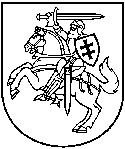 APLINKOS APSAUGOS AGENTŪRAPAKEISTASTARŠOS INTEGRUOTOS PREVENCIJOS IR KONTROLĖSLEIDIMAS Nr. VR-4.7-V-01-37/T-V.7-5/2014[3] [0] [1] [8] [4] [4] [0] [4] [4](Juridinio asmens kodas)Termofikacinė elektrinė Nr.3 (E-3), Jočionių g. 13, LT-02300 Vilnius, tel. (8 5) 278 2998, (Ūkinės veiklos objekto pavadinimas, adresas, telefonas)„Lietuvos energija“, UAB. Žvejų g. 14, 09310 Vilnius, tel (8 5) 278 2998, el. p. biuras@le.lt. Kogeneracinių jėgainių projektų tarnyba, tel. (8 5) 278 2998, el. p. biuras@le.lt(Veiklos vykdytojas, jo adresas, telefono, fakso Nr., elektroninio pašto adresas)Leidimą sudaro 37 puslapiai (be priedų)Leidimas išduotas Vilniaus RAAD 2004-12-31. Nr.4.7-V-01-37Koreguotas Vilniaus RAAD 2013-08-14, 2013-12-31Pakeistas Aplinkos apsaugos agentūroje 2014-11-24, 2015-12-09Pakeistas 2017-12-29Leidimas galioja nuo 2018-01-01				A.V.Direktorė                Aldona Margerienė                             _______________________(vardas, pavardė)		(parašas)Šio leidimo parengti 3 egzemplioriaiParaiška leidimui pakeisti 2017-12-08 raštu Nr. 2.10-15638(16.8.13.10.11) suderinta su Nacionalinio visuomenės sveikatos centro prie Sveikatos apsaugos ministerijos Vilniaus departamentuI. BENDROJI DALIS.1. Įrenginio pavadinimas, vieta (adresas).Termofikacinė elektrinė Nr. 3 (E-3) įsikūrusi Jočionių gatvėje Nr. 13, Vilniaus miesto pietvakariniame pakraštyje, apie 13 km atstumu nuo Vilniaus miesto centro. E-3 teritorijos centro koordinatės pagal LKS -94 yra: X-574310, Y-6059600. Iš pietų pusės prie elektrinės yra išeksploatuoto žvyro karjero teritorija ir Valstybės mazuto saugyklos talpyklų parkas. Į šiaurę tarp elektrinės ir Neries upės išsidėstę Vilniaus vandenvalos įrenginiai, iš vakarų pusės elektrinę supa miškas, į rytus yra Jočionių gyvenvietė (100 m atstumu į rytus), 1,4 km į rytus - Lazdynėlių gyvenvietė, 1,5km į šiaurės rytus Gudelių gyvenvietė. Mokyklų, ligoninių, saugomų teritorijų bei apsaugos zonų, istorinių, kultūrinių arba archeologinių vertybių šalia elektrinės nėra. Ūkinės veiklos vietoje saugomų teritorijų nėra. Arčiausiai nuo planuojamos ūkinės veiklos vietos yra Neries upė, kuri įtraukta į Europos ekologinį tinklą Natura 2000. Ji nuo įrenginio nutolusi apie 1 km. Neries upė - skiriama retoms žuvų rūšims bei jų nerštavietėms apsaugoti (salačiams (Aspius aspius), kirtikliams (Cobitis taenia), paprastiesiems kūjagalviams (Cottus gobio), lašišoms (Salmo salar)). Remiantis Neries regioninio parko tinklapyje pateikta informacija, Neries vaga daugiau ar mažiau natūrali, vandens tarša šiuo metu sumažėjusi, o tai lemia gana didelę retų ir praeivių žuvų įvairovę. Parko teritorijoje esanti Neries atkarpa pasižymi ypač palankiais lašišinių žuvų nerštui biotopais. Šiaurinėje įrenginio veiklos pusėje, arčiausiai, už maždaug 1,3 km yra Valstybinis griovų geomorfologinis draustinis, kuriame saugomi tipiški bei unikalūs reljefo formų kompleksai. Gretimai įsikūrusios įmonės yra UAB „Toksika“, UAB „Bionovus“, UAB „Termesta“, UAB „Lietemas“, verslo parkas „Gariūnai“. Situacinis E-3 planas pateiktas žemiau esančiame paveikslėlyje.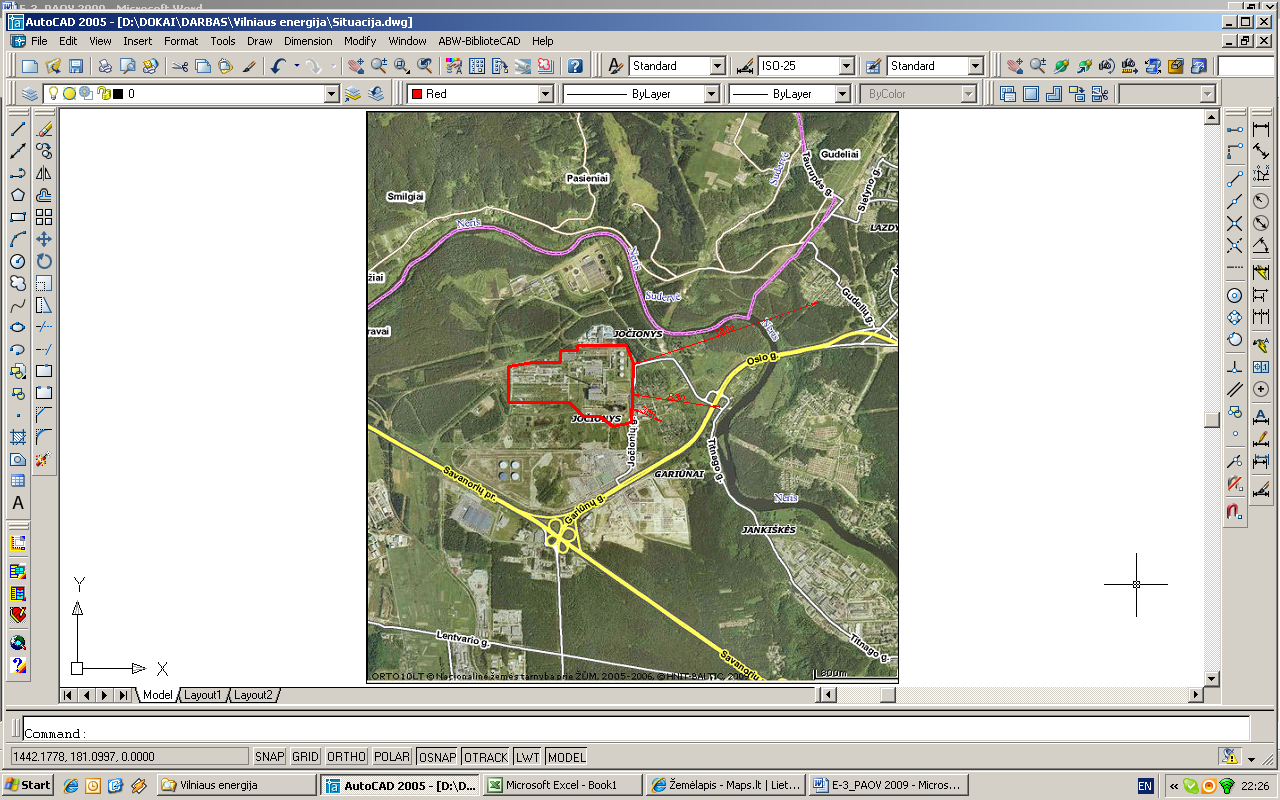 Remiantis Vilniaus miesto savivaldybės teritorijos bendrojo plano sprendiniais, ūkinės veiklos vieta įvardijama kaip verslo, gamybos, pramonės teritorija ir išskirta kaip išsaugojama pramonės teritorija. Pagrindinės tikslinės žemės naudojimo paskirtys bei naudojimo būdai galimi šioje teritorijoje:pramonės ir sandėliavimo;komercinės paskirties objektų;inžinerinės infrastruktūros;atliekų saugojimo, rūšiavimo ir utilizavimo.Sklypo pagrindinė tikslinė naudojimo paskirtis, žemės naudojimo būdas ir pobūdis: kitos paskirties žemė; pramonės ir sandėliavimo objektų teritorijos, pramonės ir sandėliavimo įmonių statybos.2. Ūkinės veiklos aprašymas.Pagrindinė termofikacinės elektrinės Nr. 3 (E-3) veikla yra šiluminės energijos gamyba bei tiekimas miesto šilumos perdavimo ir skirstymo tinklui, bei elektros energijos gamyba ir tiekimas elektros energijos perdavimo ir skirstymo tinklams. Pagrindinę elektrinės veiklą lydi pagalbinės veiklos, tokios kaip vandens paėmimas iš upės, cheminis valymas ir tiekimas į katilus šilumos gamybai, nuotekų valymas, mazuto priėmimas, saugojimas ir tiekimas į energetinius katilus šilumos energijos gamybai, gamtinių dujų paėmimas iš dujotiekio tinklo ir panaudojimas energijos gamybai. Katilinės teritorijoje įrengtose suvirinimo dirbtuvėse atliekami suvirinimo darbai.Šilumos energijos gamyba elektrinėje vykdoma garo katiluose. Elektrinėje yra du energetiniai garo katilai TGME-206, bei elektrinės paleidimo katilinė, kuri dirba elektrinės paleidimo metu arba stovint elektrinės garo katilams TGME-206. Elektrinėje yra du organizuoti stacionarūs oro taršos šaltiniai Nr. 001 ir 002. Pirmasis yra aprūpintas 250 metrų aukščio kaminu, pro kurį organizuotai išmetami energetiniuose katiluose TGME-206 susidarę degimo produktai. Antrasis organizuotas stacionarus oro taršos šaltinis yra aprūpintas 33,7 metrų kaminu, ir pro jį yra išmetami paleidimo katilinėje esančiuose katiluose susidarę degimo produktai. Nuolatinei į aplinkos orą išmetamų teršalų – anglies monoksido ir azoto oksidų bei degimo proceso parametrų (temperatūros, deguonies kiekio dūmuose, slėgio) stebėsenai ir degimo reakcijų katiluose optimizacijai, 2009 m. elektrinės kamine 001 sumontuota nauja Vokietijos įmonės „SICK/MAIHAK“ automatinė emisijų monitoringo sistema (toliau – AMS), matuojanti anglies monoksido ir azoto oksidų emisijas. Monitoringo sistema metrologiškai įteisinta 2010 m. kovo 2 d. valstybinės metrologijos tarnybos direktoriaus įsakymu Nr. V-20 „Dėl nuolatinių išmetimų monitoringo sistemos metrologinio įteisinimo“ (įsakymo kopija pateikta priede Nr.1.5). 2014 m. atlikti QAL2 bandymai ir Valstybinės metrologijos tarnybos direktoriaus įsakymu patvirtinta, kad QAL2 bandymų medžiaga su išvadomis atitinka tipo patvirtinimo sertifikato paskirtį (įsakymo kopija pateikta priede Nr. 1.6). QAL 2 sertifikato kopija pateikta priede Nr. 1.7. 2015 m. atliktas esamos automatinio monitoringo sistemos praplėtimas sieros dioksido bei kietųjų dalelių matavimui, kurios metrologiškai įteisintos 2015 m. gegužės 22 d. LR ūkio ministro įsakymu „Dėl nuolatinių išmetimų automatinių monitoringo sistemų tipų „Sick Maihak Sidor“ ir „Sick Maihak Dusthunter“ patvirtinimo“(įsakymo kopija pateikta priede Nr. 1.8). QAL2 sertifikato kopija pateikta priede Nr. 1.9. Automatinio monitoringo sistemos priežiūra atliekama vadovaujantis LST EN 14181:2004 standartu „Stacionarių šaltinių išmetamieji teršalai. Automatinių matavimo sistemų kokybės užtikrinimas“. Elektrinėje, kaip kuras energijos gamybai gali būti deginamos dujos – gamtinės, suslėgtos gamtinės, suskystintos gamtinės ir suskystintos naftos dujos bei skystasis kuras – mažai sieringas mazutas arba dyzelinas. Rezervinis kuras (suslėgtos gamtinės, suskystintos gamtinės ir suskystintos naftos dujos, skystasis kuras) naudojamas visiškai nutraukus arba apribojus gamtinių dujų tiekimą, esant nepakankamam gamtinių dujų perdavimo sistemos pralaidumui, atliekant katilų derinimo darbus, technologinius bandymus kuru, kai tiekiamos šilumos ir elektros energijos poreikis vartotojams negali būti užtikrintas naudojant gamtines dujas arba atitinkamos rezervinio kuro rūšies naudojimas yra ekonomiškai naudingesnis, lyginant su kitų kuro rūšių panaudojimu.Siekiant užtikrinti reikalavimus dideliems kurą deginantiems įrenginiams dėl teršalų išmetimo į aplinkos orą, elektrinėje eksploatuojant energetinius blokus TGME-206, elektros energijos generavimas bloke neviršys 150 MWe (elektrinėje šilumos gamyba be elektros energijos gamybos nėra galima). Priede Nr. 1.10 pateikta ištrauka iš „Katilo TGME-206 Nr. 1 režiminių derinimo darbų ataskaitos“, iš kurios matyti, kad eksploatuojant katilą ne didesne nei 150 MWe galia, leidžiamos NOx vertės atitiks Specialiuosiuose reikalavimuose dideliems kurą deginantiems įrenginiams nurodytas emisijų vertes.Šilumos energijos gamybai, bei šilumos tinklų papildymui reikalingas vanduo yra imamas iš Neries upės. Elektrinės darbo laikas priklauso nuo šilumos energijos poreikio šilumos perdavimo ir paskirstymo tinkle bei pagamintos elektros energijos pardavimo į skirstomuosius tinklus techninių ir ekonominių galimybių, kadangi energetiniuose katiluose šilumos gamyba be elektros energijos gamybos nėra galima. Šilumos poreikis yra ištisus metus, o elektrinės darbo laikas bei apkrovimas dar priklauso ir nuo kitų, į tinklą pajungtų šilumos energijos gamybos objektų darbo. Praktiškai elektrinė dirba ištisus metus, tik kinta joje esančių dirbančių katilų skaičius ir jų apkrovimas. Pagrindinė katilinė dirba šildymo sezono metu, o vasaros sezono metu, kuomet šilumos poreikis yra minimalus, dirba paleidimo katilinės katilai.E-3 yra šie aplinkos apsaugos įrenginiai: naftos produktų turinčio vandens valymo flotaciniai įrenginiai, apytakinė cirkuliuojančio vandens sistema, garo katilų paviršių bei ROŠ-ų plovimo ir cheminės vandens valyklos rūgštaus ir šarmingo vandens neutralizavimo, lietaus vandens surinkimo ir tiekimo naudojimui sistema. Neutralizavimo proceso metu susidarančios nekenksmingos aplinkai nuosėdos šalinamos į specialiai įrengtas šlamo duobes.Dūmų valymo įrenginių nėra. Į atmosferą jie patenka per 250 m aukščio kaminą. Dalinai atmosferos teršalų koncentracijos garo katilų dūmuose mažinamos režiminėmis priemonėmis: dvilaipsniu gamtinių dujų deginimu, dūmų recirkuliacija, mažų NOx degikliais; dalies gamtinių dujų deginimu kartu su mazutu.E-3 taip pat įrengta emisijų monitoringo sistema (AMS), kurios pagalba galima nuolatos kontroliuoti degimo procesą ir išmetamų teršalų koncentracijas, o tai sąlygoja mažesnį teršalų kiekį.Pagrindiniai į aplinkos orą iš garo katilų per kaminą išmetami teršalai yra anglies monoksidas (CO), anglies dioksidas (CO2) ir azoto oksidai (NOx), sieros dioksidas (SO2), kietosios dalelės (KD), o deginant skystąjį kurą be minėtų teršalų susidaro ir vanadžio pentoksidas (V2O5) (tik mazuto deginimo atveju). Saugant skystąjį kurą rezervuaruose, išsiskiria lakūs organiniai junginiai (LOJ). Atliekant suvirinimo darbus, į aplinkos orą išmetami mangano ir geležies oksidai (MnO, Fe2O3).Įrenginių savininkas įsipareigoja, kad prieš paleidžiant/atnaujinant termofikacinės elektrinės Nr. 3 veiklą, bus užtikrinta vieša prieiga prie automatinio oro taršos monitoringo rezultatų duomenų. 3. Veiklos rūšys, kurioms išduodamas leidimas.1 lentelė. Įrenginyje leidžiama ūkinė veikla.4. Veiklos rūšys, kurioms priskirta šiltnamio dujas išmetanti ūkinė veikla.2 lentelė. Veiklos rūšys ir šaltiniai, iš kurių į atmosferą išmetamos ŠESD, nurodytos Lietuvos Respublikos klimato kaitos valdymo finansinių instrumentų įstatymo 1 priede5. Informacija apie įdiegtą vadybos sistemą.„Lietuvos energijos“ įmonių grupė savo kasdienėje veikloje siekia efektyviai naudoti gamtos išteklius, mažinti energetikos objektų poveikį žmonėms ir aplinkai – gamyboje diegti modernias, efektyvias ir saugias technologijas, mažinti taršą, diegti aplinkai draugiškas inovacijas bei sprendimus.  Įmonė nuosekliai vadovaujasi tarptautiniais, ES ir nacionaliniais aplinkosaugą reglamentuojančių teisės aktų ir normų reikalavimais, profesionaliai taiko prevencines priemones, mažinančias neigiamą įtaką aplinkaiEnergijos gamybos įmonės nuosekliai vykdo visus esamus aplinkos apsaugos reikalavimus ir savo iniciatyva, rūpinasi naujų įrenginių statyba bei senų įrenginių atnaujinimu, siekdami kad jų veikla darytų kuo mažesnę įtaką aplinkaiAktualūs aplinkos apsaugos klausimai: energetinis efektyvumas, iškastinio kuro naudojimo mažinimas, saugus ekologiniu požiūriu pavojingų medžiagų naudojimas, saugi įrenginių eksploatacija, atsakingas susidariusių atliekų tvarkymas, atmosferos taršos mažinimas ir pan.  Termofikacinės elektrinės Nr. 3. atveju, planuojama veiklai įdiegti aplinkos apsaugos vadybos sistemą (ISO 14001, EMAS arba jų atitikmenį) per artimiausius metus. 6. Asmenų atsakomybė pagal pateiktą deklaraciją.„Lietuvos energija“, UAB Kogeneracinių jėgainių projektų tarnybos direktorius atsakingas už ūkinės veiklos aplinkos apsaugą.3 lentelė. Įrenginio atitikties GPGB palyginamasis įvertinimas.DUJINIO KURO DEGINIMASSKYSTOJO KURO DEGINIMASII. LEIDIMO SĄLYGOS7. Vandens išgavimas.Termofikacinės elektrinės Nr. 3 (E-3) planas su pažymėtais ir sunumeruotais vandens šaltiniais, vandens paėmimo vietomis, vandens apskaitos įrenginiais pateiktas paraiškos leidimui pakeisti priede Nr. 5.1. 4 lentelė. Duomenys apie paviršinį vandens telkinį, iš kurio leidžiama išgauti vandenį, vandens išgavimo vietą ir planuojamą išgauti vandens kiekįPožeminio vandens vandenvietės nenaudojamos ir nenumatomos naudoti.8. Tarša į aplinkos orąPagrindiniai į aplinkos orą iš kurą deginančių įrenginių per kaminus išmetami teršalai yra anglies monoksidas (CO), azoto oksidai (NOx), sieros dioksidas (SO2), bei kietosios dalelės (KD). Deginant mazutą taip pat išmetamas vanadžio pentoksidas (V2O5). Saugant skystąjį kurą rezervuaruose, išsiskiria lakūs organiniai junginiai (LOJ). Atliekant suvirinimo darbus, į aplinkos orą išmetami mangano ir geležies oksidai (MnO, Fe3O).5 lentelė. Informacija apie kurą deginančius įrenginius6 lentelė. Leidžiami išmesti į aplinkos orą teršalai ir jų kiekis.7 lentelė. Į aplinkos orą numatomi išmesti teršalai ir jų kiekis (iš kurą deginančių įrenginių (taršos šaltinis Nr. 001) numatomi išmesti sieros dioksido, azoto oksidų ir dulkių ribiniai kiekiai Pereinamojo laikotarpio nacionalinio plano įgyvendinimo metu) Pastaba:Teršalų kiekiai pateikti vadovaujantis 2010 m. Europos Parlamento ir Tarybos direktyvos 2010/75/ES nuostatomis bei 2013 m. gruodžio 11 d. Komisijos sprendimu „dėl Lietuvos Respublikos pranešimo apie pereinamojo laikotarpio planą pagal Europos Parlamento ir Tarybos direktyvos 2010/75/ES dėl pramoninių teršalų 32 straipsnį (2013/751/ES)“, pakeistu 2016 m. gruodžio 8 d. 8 lentelė. Leidžiama tarša į aplinkos orą iš pirmojo kurą deginančio įrenginio Pereinamojo laikotarpio nacionalinio plano įgyvendinimo metu9 lentelė. Leidžiama tarša į aplinkos orą iš pirmojo kurą deginančio įrenginio nuo 2020 m. liepos 1 d.10 lentelė. Leidžiama tarša į aplinkos orą iš kitų kurą deginančių įrenginių.11 lentelė. Leidžiama tarša į aplinkos orą iš kitų taršos šaltinių.12 lentelė. Leidžiama tarša į aplinkos orą esant neįprastoms (neatitiktinėms) veiklos sąlygoms.9. Teršalų išleidimas su nuotekomis į aplinką ir (arba) kanalizacijos tinklus13 lentelė. Leidžiama nuotekų priimtuvo apkrova10. Dirvožemio apsauga. Reikalavimai, kuriais siekiama užkirsti kelią teršalų išleidimui į dirvožemį. Požeminio vandens monitoringas E-3 atliekamas nuo 1990 m. Neigiamas E-3 poveikis dirvožemiui ir gruntiniams vandenims nenustatytas.Be ekologinio monitoringo duotojo tipo objektams požeminio vandens režimo stebėjimai yra privalomi ir dėl pastatų pamatų ir konstrukcijų pastovumo užtikrinimo. Požeminio vandens būklės monitoringo ir stebėjimų planas parengtas atsižvelgiant į kompleksinius elektrinės požeminės hidrosferos būklės tyrimo ir vertinimo poreikius.Elektrinės teritorijos centro koordinatės pagal LKS - 94 yra: X - 574310, Y - 6059600, teritorijos plotas 852355 kv.m (termofikacinei  elektrinei priklauso ir yra naudojama  69,13 ha). Poveikio geologinei aplinkai požiūriu elektrinė yra taršai mažai jautrioje teritorijoje. Iš pietų pusės prie elektrinės šliejasi išeksploatuoto žvyro karjero teritorija ir stambi mazuto saugykla, į šiaurę tarp elektrinės ir Neries išsidėstė Vilniaus vandenvalos įrenginiai, iš vakarų pusės elektrinę supa miškas, į rytus yra Jočionių gyvenvietė.  Potencialios teršiančios medžiagos, galinčios elektrinėje teršti žemę, įskaitant ir požeminį vandenį, yra naftos produktai, chloridai, sulfatai, metalai bei įvairūs organiniai junginiai. Pagrindiniai potencialūs koncentruotos taršos židiniai yra naftos produktų iškrovimo estakada, jų rezervuarų parkas ir pelenų šlamo sąvartynas (rezervuarai). Išsklaidyto pobūdžio potencialūs taršos židiniai yra buitinės-gamybinės kanalizacijos trasos, teršiančių medžiagų išmetimai į atmosferą iš kaminų.Vertinant pagal anksčiau atliktų monitoringo tyrimų duomenis gruntinis vanduo E-3 elektrinės teritorijoje yra 2,9-16,6 m gylyje nuo žemės paviršiaus arba 122,85-117,89 m absoliutiniame aukštyje. Gruntinis vandeningas sluoksnis santykinai plonas, jis neviršija 1-4 m. Gruntinio vandens tėkmė atiteka iš pietryčių, o nuo elektrinės teritorijos nuteka puslankiu į šiaurę, vakarus ir rytus.Pagrindinė požeminio vandens tėkmė teka į šiaurę, t. y. Neries upės link.Vilniaus trečiosios termofikacinės elektrinės teritorijoje stebimųjų gręžinių tinklas požeminio vandens režimo stebėjimams įrengtas 1990–1991 metais, vadovaujantis tuomet galiojančiomis Šiluminių elektrinių pastatų pamatų slūgimo ir konstrukcijų deformacijų, bei gruntinio vandens režimo stebėjimų metodinėmis rekomendacijomis. Iki 2000 metų, vadovaujantis minėtomis rekomendacijomis, šiame tinkle buvo atliekami epizodiniai vandens lygio matavimai.Įsigaliojus ūkio subjektų požeminio vandens monitoringo vykdymo tvarkai, ir iškilus poreikiui stebėjimus sistematizuoti, nuo 2000 metų pabaigos elektrinės užsakymu UAB „Grota" rengė ir nustatyta tvarka derino elektrinės požeminio vandens monitoringo programas. Pirmųjų kelerių metų monitoringo duomenys ir jų apibendrinimas yra pateiktas dvejose ataskaitose.Siekiant papildomai įvertinti dirvožemio, grunto užterštumo būklę 2014 m. UAB „Vilniaus energija“ užsakymu buvo atlikti preliminarūs ekogeologiniai tyrimai Vilniaus termofikacinės elektrinės Nr.3 (E-3) teritorijoje bei parengta ataskaita, kuri pateikta Lietuvos geologijos tarnybai įvertinti. Tyrimo metu įvertinus E-3 dirvožemio, grunto ir gruntinio vandens užterštumą, buvo suformuluotos šios pagrindinės išvados ir rekomendacijos:Tirta teritorija nepatenka į saugomų teritorijų ribas. Už 0,31 km į šiaurės rytus nuo teritorijos yra artimiausia saugoma teritorija – Neries upė, kuri priskirta Natura 2000 tinklui. Artimiausia Bukčių vandenvietė yra į rytus nuo teritorijos 1 km atstumu. Pietrytinis E-3 teritorijos kampas patenka į Vilniaus miesto vandenviečių pietvakarinės SAZ cheminės taršos apribojimo juostos, 3a sektorių (apskaičiuota vandenvietėms Vingio, Bukčių, Jankiškių ir kt.). Visa likusi teritorijos dalis patenka į Vilniaus miesto vandenviečių pietvakarinės SAZ cheminės taršos apribojimo juostos, 3b sektorių.Vilniaus trečiosios termofikacinės elektrinės požeminio vandens monitoringo tinkle yra 13 stebimųjų gręžinių, įrengtų gruntiniame vandeningame sluoksnyje. Šio ekogeologinio tyrimo metu požeminio vandens cheminei ir hidrodinaminei būklei apibūdinti buvo naudojami paskutiniai požeminio vandens monitoringo duomenys.Tyrimo metu teritorijos viršutinės pjūvio dalies geologinės sandaros, litologijos nustatymui ir bandinių gruntų tyrimams paėmimo tikslu, rankiniu būdu buvo išgręžtas 51 tiriamasis gręžinys. Gręžinių gyliai kito nuo 0,3 iki 2,5 m, bendras jų metražas – 62,55 m. Rankinio gręžimo metu buvo paimti 64 grunto bandiniai.Tirtos teritorijos paviršiuje daugelyje vietų slūgso technogeninis gruntas (tIV), kuris sudarytas iš įvairaus smėlio su žvirgždu ir gargždu, priesmėlio, su statybinių atliekų priemaišomis. Gręžiniais pragręžto piltinio grunto storis yra nuo 0,3 m iki 6,2 m. Po technogeniniu gruntu arba ten, kur jo viršutinėje pjūvio dalyje nėra, dažniausiai aptinkamos smėlingos nuogulos. Centrinėje dalyje viršutinėje pjūvio dalyje rastas ir priesmėlis su smulkaus smėlio tarpsluoksniais, kurio storis siekia iki 8,0 m. Giliau slūgso moreninis priemolis, kuris didesnėje teritorijos dalyje yra 6,5-8,7 m gylyje, o ties VE technologiniu įrenginiu nugrimzta iki 20,0 m gylio. Giliau seka smėlingų ir molingų nuogulų persisluoksniavimas, kurių sluoksnių storiai siekia nuo 8 iki 26 m. E-3 teritorijoje ir šalia jos atskiruose vandeninguose sluoksniuose vandens lygis gręžinių gręžimo metu rastas 28,0-40,0 m gylyje (apie 93,7-95,0 m abs. aukštyje).Vertinant pagal monitoringo tyrimų duomenis, gruntinis vanduo E-3 teritorijoje yra 3,7-16,9 m gylyje nuo žemės paviršiaus arba apie (122,8-117,9 m absoliutiniame aukštyje). Gruntinis vandeningas sluoksnis santykinai plonas, jis neviršija 4,0 m. Gruntinio vandens tėkmė nuo elektrinės teritorijos nuteka puslankiu į šiaurę, vakarus ir rytus, t. y. link Neries upės.Tiriama teritorija patenka į Vilniaus miesto vandenviečių pietvakarinės SAZ cheminės taršos apribojimo juostos 3b sektorių, todėl pagal LR aplinkos ministro 2008 m. balandžio 30 d. įsakymą Nr. D1-230 „Cheminėmis medžiagomis užterštų teritorijų tvarkymo aplinkos apsaugos reikalavimai“ ir LAND 9-2009 „Naftos produktais užterštų teritorijų tvarkymo aplinkos apsaugos reikalavimai“ ji priskirta III grupei (vidutiniškai jautri taršai). Pietrytinis teritorijos kampas patenka į Vilniaus miesto vandenviečių pietvakarinės SAZ cheminės taršos apribojimo juostos 3a sektorių, todėl ši teritorijos dalis priskirta II grupei (jautri taršai).Keturiuose tirtuose grunto bandiniuose buvo nustatytos padidintos naftos produktų koncentracijos, bet patikslintos ribinės vertės nei viename tirtame bandinyje neviršijamos. Sunkiųjų metalų koncentracijos grunte dviejuose tirtuose bandiniuose iš dvidešimt penkių viršija patikslintą ribinę nikelio ir švino koncentracijų vertę pagal LR AM įsakymą Nr. D1-230. Bandinys E3-39 buvo paimtas iš VE technologinio įrenginio - pramoninių toksinių atliekų laikymo sekcijos. Kadangi aikštelė yra sandari, todėl nustatyta tarša negali plisti į aplinką. Bandinyje nustatyta nikelio koncentracija ribinę vertę viršija 4,5 karto. Bandinys E3-60 paimtas šalia tiriamos teritorijos ribos su sklypu, kuriame anksčiau buvo technikos kiemas, sandėlis, dabar – garažai ir automobilių remonto dirbtuvės, veiklą vykdo kiti ūkio subjektai. Bandinyje nustatyta švino koncentracija ribinę vertę viršija 1,13 karto. Padidinta švino koncentracija bandinyje, įvertinus šalia esančią teritoriją vizualiai, gali būti įtakota kaimyniniame sklype, autoremonto dirbtuvėse vykdomos veiklos ir su užsakovo vykdoma veikla nesusijusi. Daugiaciklių aromatinių angliavandenilių koncentracijos grunte nei viename tirtame bandinyje neviršijo ribinių verčių.Gruntinio vandens kokybės įvertinimui Vilniaus trečiosios termofikacinės elektrinės teritorijoje buvo naudojami paskutiniai požeminio vandens monitoringo duomenys iš 13 stebimųjų gręžinių. Vertinant pagal bendruosius cheminės sudėties rodiklius, visoje teritorijoje gruntinis vanduo neviršijo ribinių verčių. Nustatytų aromatinių, benzino ir dyzelino eilės angliavandenilių bei sunkiųjų metalų koncentracijos gruntiniame vandenyje ribinių verčių neviršija. Termofikacinės elektrinės VE-3 teritorijoje preliminaraus ekogeologinio tyrimo metu gruntiniame vandenyje viršijimai nenustatyti. Viename grunto bandinyje nustatytas nežymus švino koncentracijos padidėjimas pagal LR AM įsakymą Nr. D1-230 „Cheminėmis medžiagomis užterštų teritorijų tvarkymo aplinkos apsaugos reikalavimai“. Bandinyje paimtame iš VE technologinio įrenginio - pramoninių toksinių atliekų laikymo sekcijos, nustatyta nikelio koncentracijos viršijimas, bet dėl įrenginio specifikos, tarša negali plisti į aplinką. Teritorijoje neplanuojama keisti ūkinės veiklos pobūdžio ir žemės naudojimo paskirties, teritorijoje pastoviai vykdomas požeminio vandens monitoringas, kuris nerodo gruntinio vandens cheminės sudėties pokyčių, elektrinėje atlikti detalius ekogeologinius tyrimus nerekomenduojama.Rekomenduojama tęsti gruntinio vandens kokybės stebėjimus, pagal patvirtintą požeminio vandens monitoringo programą.Pagal 2014-11-21 d. Lietuvos geologijos tarnybos raštą Nr.(6)-1.-3551 „Dėl UAB  „Vilniaus energija“ termofikacinės elektrinės VE-3, esančios Jočionių g. 13, Vilniaus m., preliminaraus ekogeologinio tyrimo vertinimo“ termofikacinėje elektrinėje Nr. 3 detalių ekogeologinių tyrimų atlikimas šiuo metu nėra tikslingas, atsižvelgiant į tai, kad preliminaraus ekogeologinio tyrimo metu gruntiniame vandenyje pavojingų cheminių medžiagų viršijimai nenustatyti, o grunte nustatyti tik 2 pavieniai atvejai, kai teršiančių medžiagų koncentracijos viršijo RV pagal „Cheminėmis medžiagomis užterštų teritorijų tvarkymo aplinkos apsaugos reikalavimus“, teritorijoje neplanuojama keisti ūkinės veiklos pobūdžio ir žemės naudojimo paskirties bei pastoviai yra vykdomas požeminio vandens monitoringas, kuris nerodo gruntinio vandens cheminės sudėties pokyčių.11. Atliekų susidarymas, naudojimas ir (ar) šalinimas.Atliekos susidaro įrenginių priežiūros, remonto ir technologinių procesų metu. Vadovaujantis Atliekų tvarkymo taisyklių reikalavimais atliekos susidarymo vietose turi būti rūšiuojamos ir perduodamos atliekų tvarkytojams. Elektrinė atliekų nelaiko, nenaudoja ir nešalina.14 lentelė. Susidarančios atliekos* - pavojingosios atliekos12. Reikalavimai ūkio subjekto aplinkos monitoringui.Aplinkos monitoringas privalo būti vykdomas pagal parengtą ir su Aplinkos apsaugos agentūra suderintą Aplinkos monitoringo programą. Šiltnamio efektą sukeliančių dujų išmetimų stebėseną ir apskaitą privaloma vykdyti pagal patvirtintą ŠESD stebėsenos ir apskaitos planą.13. Reikalavimai triukšmui valdyti, triukšmo mažinimo priemonės.Pagrindiniai triukšmą keliantys įrenginiai yra pastatuose, todėl pastatų sienos veikia kaip ekranai, sumažinantys į aplinką skleidžiamo triukšmo lygį. Specialios priemonės triukšmo mažinimui nenumatomos.14. Įrenginio eksploatavimo laiko ribojimas.Elektrinėje dirbančių įrenginių eksploatavimo laikas nei paros, nei metų sezono atžvilgiais nėra ribojamas.15. Sąlygos kvapams mažinti.Įrenginio veiklos metu saugant bei išpilant skystą kurą, nuo talpyklų išsiskiria lakūs organiniai junginiai. Atlikus kvapų sklaidos modeliavimą nustatyta, kad skleidžiamo kvapo koncentracija neviršija ribinės kvapo aplinkos ore vertės – 8 OUE/m3. Šiuo metu siekiant sumažinti lakiųjų organinių junginių sklidimą saugant bei išpilant skystą kurą, vykdomos šios priemonės: Kuro išpylimas organizuojamas taip, kad jis užtruktų kuo trumpiau;Mazuto laikymo rezervuaruose palaikoma optimali kuro temperatūra, neleidžianti aktyviai išsiskirti LOJ.16. Kitos leidimo sąlygos ir reikalavimai.Įrenginių operatorius privalo ne rečiau kaip kas 5 metus atlikti požeminio vandens ir ne rečiau kaip kas 10 metų dirvožemio monitoringą, parengiant naują arba papildant galiojančią aplinkos monitoringo programą. Iki pilno veiklos nutraukimo veiklos vietos būklė turi būti pilnai sutvarkyta, kaip numatyta įrenginio projekte, planuose ir reglamentuose. Galutinai nutraukdamas veiklą, jos vykdytojas privalo įvertinti dirvožemio ir požeminių vandenų užterštumo būklę pavojingų medžiagų atžvilgiu. Jei dėl įrenginio eksploatavimo pastarieji labai užteršiami šiomis medžiagomis, ir jų būklė skiriasi nuo pirminės būklės eksploatavimo pradžioje, veiklos vykdytojas turi imtis būtinų priemonių dėl tos taršos mažinimo, siekdamas atkurti tą eksploatavimo vietos būklę. Tuo atveju, kai rengiami atitinkami dirvožemio valymo, atliekų arba gamybos liekanų sutvarkymo planai, jei reikia, turi būti atliktos Poveikio aplinkai vertinimo procedūros. Bet kokio eksploatacijos sutrikimo atveju būtina kiek įmanoma skubiau pristabdyti ir nutraukti įrenginio darbą, kol bus atkurtos normalios jo eksploatavimo sąlygos. Veiklos vykdytojas privalo nedelsiant pranešti Vilniaus regiono aplinkos apsaugos departamentui apie didelį poveikį aplinkai turintį incidentą arba avariją ir nedelsiant imtis priemonių apriboti poveikį aplinkai ir užkirsti kelią galimiems incidentams ir avarijoms ateityje, o taip pat imtis papildomų priemonių, kurias regiono aplinkos apsaugos departamentas laikys būtinomis šiems tikslams pasiekti.Nepertraukiamo išmetamų oro teršalų monitoringo duomenis būtina skelbti bendrovės internetiniame tinklalapyje, o ataskaitas reguliariai pateikti atsakingoms institucijoms.Visi bendrovės vykdomo aplinkos monitoringo taškai (požeminio vandens paėmimo šuliniai, nuotekų ir oro taršos mėginių paėmimo vietos) turi būti saugiai įrengti, pažymėti ir saugojami nuo atsitiktinio jų sunaikinimo.Elektrinėje turi būti pakankamas kiekis priemonių išsiliejusiems skysčiams surinkti ir neutralizuoti, o taip pat gaisro gesinimo priemonės.Gamtinių resursų, įskaitant vandens, sunaudojimas, atliekų tvarkymas turi būti apskaitomi ir registruojami atitinkamuose žurnaluose ir prieinami kontroliuojančioms institucijoms. Apskaitos ir matavimo prietaisai turi atitikti metrologinius reikalavimus ir reguliariai kalibruojami.Įrenginių operatorius privalo pranešti Aplinkos apsaugos agentūrai ir Vilniaus RAAD apie bet kokius planuojamus įrenginio pobūdžio arba veikimo pasikeitimus ar išplėtimą, kuris gali daryti poveikį aplinkai. Veiklos vykdytojas privalo reguliariai ir laiku kompetentingoms aplinkosaugos institucijoms teikti reikiamas ataskaitas.Pasibaigus kalendoriniams metams veiklos vykdytojas nuo kitų metų balandžio 30 d. netenka tiek ATL, kiek jų atitinka per kalendorinius metus faktiškai išmestą ir pagal Lietuvos Respublikos aplinkos ministro 2004 m. balandžio 29 d. įsakymu Nr. D1-231 „Dėl Šiltnamio dujų apyvartinių taršos leidimų skyrimo ir prekybos jais tvarkos aprašo patvirtinimo“ nustatytą  tvarką patikrintą bei patvirtintą anglies dioksido kiekį.Apskaitos vykdymui ir ataskaitų teikimui būtina vykdyti šiltnamio efektą sukeliančių dujų (ŠESD) stebėseną. Veiklos vykdytojas privalo kasmet iki vasario 1 d. Aplinkos apsaugos agentūrai pateikti informaciją, kuri būtina pateikti taikant Pereinamojo laikotarpio nacionalinio plano išimtį.Iki kiekvienų metų kovo 31 d. būtina pateikti Aplinkos apsaugos agentūrai praėjusių kalendorinių metų ŠESD ataskaitą ir nepriklausomo vertintojo tinkamumo patvirtinimo pažymą.Artimiausioje gyvenamojoje aplinkoje turi būti užtikrinami Lietuvos higienos normos HN 33:2011 „Triukšmo ribiniai dydžiai gyvenamuosiuose ir visuomeninės paskirties pastatuose bei jų aplinkoje“, patvirtintos Lietuvos Respublikos sveikatos apsaugos ministro 2011 m. birželio 13 d. įsakymu Nr. V-604 „Dėl Lietuvos higienos normos HN 33:2011 „Triukšmo ribiniai dydžiai gyvenamuose ir visuomeninės paskirties pastatuose bei jų gyvenamoje aplinkoje“ patvirtinimo“, reglamentuojami triukšmo lygiai.Artimiausioje gyvenamojoje aplinkoje turi būti užtikrinta Lietuvos higienos normos HN 121:2010 „Kvapo koncentracijos ribinė vertė gyvenamosios aplinkos ore“, patvirtinta Lietuvos Respublikos sveikatos apsaugos ministro 2010 m. spalio 4 d. įsakymu Nr. V-885 „Dėl Lietuvos higienos normos HN 121:2010 „Kvapo koncentracijos ribinės vertė gyvenamosios aplinkos ore“ ir kvapų kontrolės gyvenamosios aplinkos ore taisyklių patvirtinimo“ reglamentuojama kvapo vertė.Taršos integruotos prevencijos ir kontrolės leidimoVR-4.7-V-01-37/T-V.7-5/2014PRIEDAI18. PRIEDAI18.1. Paraiška ir priedai prie paraiškos Leidimui pakeisti.18.2. Kiti priedai.1. AB „Vilniaus šilumos tinklai“ 2017-09-25  raštas Nr. SD-3767 dėl techninės klaidos ištaisymo E-3 leidime.2. Banko mokėjimo nurodymas Nr. 193 (2017-10-13).3. „Lietuvos energija“, UAB 2017-10-16 raštas Nr. SR_2017-194 Aplinkos apsaugos agentūrai dėl paraiškos TIPK leidimui pakeisti pateikimo.4. Aplinkos apsaugos agentūros 2017-10-25 raštas Nr. (28.1)-A4-10962 Vilniaus RAAD dėl paraiškos pakeisti E-3 elektrinės TIPK leidimą derinimo.5. Aplinkos apsaugos agentūros 2017-10-25 raštas Nr. (28.1)-A4-10961 Nacionalinio visuomenės sveikatos centro Vilniaus departamentui dėl paraiškos pakeisti E-3 elektrinės TIPK leidimą derinimo.6. Aplinkos apsaugos agentūros 2017-10-26 raštas Nr. (28.1)-A4-10990 „Vilniaus šilumos tinklams“ dėl techninės klaidos ištaisymo E-3 leidime.7. Aplinkos apsaugos agentūros 2017-10-27 raštas Nr. (28.1)-A4-11051 Vilniaus miesto savivaldybės administracijai dėl paraiškos pakeisti E-3 elektrinės TIPK leidimą derinimo.8. Vilniaus RAAD Vilniaus miesto agentūros 2017-10-31 raštas Nr. (38-14)-VR-1.7-8209 Aplinkos apsaugos agentūrai dėl paraiškos pakeisti E-3 elektrinės TIPK leidimą derinimo.9. Nekilnojamojo turto registro centrinio duomenų banko išrašas, 3 lapai.10. Nacionalinio visuomenės sveikatos centro Vilniaus departamento 2017-11-06 raštas Nr. 2.10-13861(16.8.13.10.11) Aplinkos apsaugos agentūrai dėl paraiškos pakeisti E-3 elektrinės TIPK leidimą nederinimo.11. „Lietuvos energija“, UAB 2017-11-13-16 raštas Nr. SR_2017-214 Aplinkos apsaugos agentūrai ir Nacionalinio visuomenės sveikatos centro Vilniaus departamentui dėl paraiškos pakeisti E-3 elektrinės TIPK leidimą derinimo.12. Aplinkos apsaugos agentūros 2017-11-21 raštas Nr. (28.1)-A4-12055 Nacionalinio visuomenės sveikatos centro Vilniaus departamentui dėl paraiškos pakeisti E-3 elektrinės TIPK leidimą derinimo.13. Aplinkos apsaugos agentūros 2017-11-21 raštas Nr. (28.1)-A4-12051 AB „Vilniaus šilumos tinklai“ dėl techninės klaidos ištaisymo E-3 leidime.14. Aplinkos apsaugos agentūros 2017-11-21 raštas Nr. (28.1)-A4-12043 raštas UAB „Lietuvos žinios“ dėl skelbimo.15. 2017-11-23 skelbimas laikraštyje apie paraišką leidimui pakeisti.16. Nacionalinio visuomenės sveikatos centro Vilniaus departamento 2017-12-08 raštas Nr. 2.10-15638(16.8.13.10.11) Aplinkos apsaugos agentūrai apie paraiškos pakeisti E-3 elektrinės TIPK leidimą suderinimą.17. „Lietuvos energija“, UAB 2017-12-14 raštas Nr. SR_2017-235 Aplinkos apsaugos agentūrai dėl numatomų priemonių taršai mažinti.18. Aplinkos apsaugos agentūros 2017-12-28 raštas Nr. (28.1)-A4-13345 „Lietuvos energija“, UAB dėl paraiškos leidimui pakeisti priėmimo.Priedų sąrašas parengtas 2017-12-28.Direktorė			   Aldona Margerienė    		___________________                                                                         (Vardas, pavardė)	  	  (parašas)	  		      A. V.					________________________				Įrenginio pavadinimasĮrenginyje planuojamos vykdyti veiklos rūšies pavadinimas pagal Taisyklių 1 priedą ir kita tiesiogiai susijusi veiklaTermofikacinė elektrinė Nr. 31.1. kuro deginimas įrenginiuose, kurių bendra vardinė (nominali) šiluminė galia lygi arba didesnė kaip 50 MW Eil. Nr.Veiklos rūšys pagal Lietuvos Respublikos klimato kaitos valdymo finansinių instrumentų įstatymo 1 priedą ir išmetimo šaltiniaiŠESD pavadinimas(anglies dioksidas (CO2), azoto suboksidas (N2O), perfluorangliavandeniliai (PFC) ar kt.).ŠESD stebėsenos plano pateikimo ir tvirtinimo RAAD data paraiškos pateikimo metu1.Kuro deginimas įrenginiuose, kurių bendras nominalus šiluminis našumas didesnis negu 20 MW (išskyrus įrenginiuose, skirtuose pavojingoms arba komunalinėms atliekoms deginti)Taršos šaltiniai Nr. 001 ir 002Anglies dioksidas (CO2)Pateiktas 2013.07.17, patvirtintas 2013.09.02 (su pakeitimais, iš kurių paskutinis 2017.05.25)Eil. Nr.Aplinkos komponentai, kuriems daromas poveikisNuoroda į ES GPGB informacinius dokumentus, anotacijasGPGB technologijaSu GPGB taikymu susijusiosvertės, vnt., mg/Nm3AtitikimasPastabosDeginant gamtines dujasDeginant gamtines dujasDeginant gamtines dujasDeginant gamtines dujasDeginant gamtines dujasDeginant gamtines dujasDeginant gamtines dujas1.SO2Reference document on Best Available Techniques for Large Combustion PlantsPasiekiama netaikant papildomų technologijų10Atitinka..Dėl griežtų reikalavimų į LR tiekiamose dujose esančiam S kiekiui, SO2 koncentracijos deginant gamtines dujas atitinka rekomenduojamas GPGB vertes2.NOxReference document on Best Available Techniques for Large Combustion PlantsLow-NOx degikliai;SCR- selektyvi katalitinė redukcija;SNCR- selektyvi nekatalitinė redukcija.50-100Dalinai atitinkaI-me bloke sumontuotos visos galimos pirminės NOX mažinimo priemonės:Automatinė oro pertekliaus kontrolės sistema;Low-NOX degikliai;Dūmų recirkuliacija;Oro laipsniavimas;II-me bloke NOx mažinimo priemonių įdiegta nėraNorint pasieki GPGB rekomenduojamas NOX emisijų vertes neužtenka pirminių NOX mažinimo priemonių:būtina naudoti antrines NOX mažinimo priemones:SCR arba SNCR.3.COReference document on Best Available Techniques for Large Combustion PlantsDegimo proceso monitoringo naudojimas (O2, CO monitoringas dūmuose katilo išėjime)30-100Atitinka.I-me ir II-me blokuose sumontuota automatinė O2 kontrolė dūmuose (oro pertekliaus kontrolė).4.KDReference document on Best Available Techniques for Large Combustion PlantsPasiekiama netaikant papildomų technologijų5Atitinka.Dėl griežtų reikalavimų į LR tiekiamose dujose esančiam mechaninių priemaišų kiekiui, KD koncentracijos deginant gamtines dujas atitinka rekomenduojamas GPGB vertes.Deginant skystą kurąDeginant skystą kurąDeginant skystą kurąDeginant skystą kurąDeginant skystą kurąDeginant skystą kurąDeginant skystą kurą5.SO2Reference document on Best Available Techniques for Large Combustion PlantsMažai sieringo mazuto naudojimas;Mazuto deginimas kartu su dujomis;Šlapias nusierinimas (FGD-wet)Sausas nusierinimas (FGD-dry)Kombinuotų NOx ir SO2 emisijų mažinimo priemonių naudojimas.50-200Dalinai atitinka. Mazutas deginamas tik kartu su gamtinėmis dujomis.Norint pasiekti GPGB rekomenduojamas emisijų vertes būtina diegti nusierinimo technologijas6.NOxReference document on Best Available Techniques for Large Combustion PlantsPirminių NOX mažinimo priemonių naudojimas:Oro pertekliaus kontrolė;Low-NOX degiklių;Dūmų recirkuliacijos;Oro laipsniavimo;Kuro laipsniavimo.Kombinavimas su antrinėmis NOX mažinimo priemonėmis:SCR - selektyvia katalitine redukcija;SNCR - selektyvia nekatalitine redukcija.50-150Dalinai atitinkaI-me bloke sumontuotos visos galimos pirminės NOX mažinimo priemonės:Automatinė oro pertekliaus kontrolės sistema;Low-NOX degikliai;Dūmų recirkuliacija;Oro laipsniavimas.II-me bloke NOx mažinimo priemonių įdiegta nėra.Norint pasieki GPGB rekomenduojamas NOx emisijų vertes neužtenka pirminių NOx mažinimo priemonių:būtina naudoti antrines NOx mažinimo priemones:SCR arba SNCR.7.COReference document on Best Available Techniques for Large Combustion PlantsDegimo proceso monitoringo naudojimas (O2, CO monitoringas dūmuose katilo išėjime)-Atitinka.I-me ir II-me blokuose sumontuota automatinė CO ir O2 kontrolė dūmuose (oro pertekliaus kontrolė).8.KDReference document on Best Available Techniques for Large Combustion PlantsESP- elektrostatinis filtrasFF- rankovinis filtrasESP arba FF naudojimas kartu su šlapiu nusierinimu (FGD)5-20NėraKD emisijos atitinka DKDĮ reikalavimus. Norint pasiekti GPGB rekomenduojamas KD emisijų vertes, būtina diegti KD sugaudymo sistemasEil. Nr.Eil. Nr.Aplinkos komponentai, kuriems daromas poveikisNuoroda į ES GPGB informacinius dokumentus, anotacijasNuoroda į ES GPGB informacinius dokumentus, anotacijasGPGB technologijaGPGB technologijaSu GPGB taikymu susijusiosvertės, vnt., mg/Nm3Su GPGB taikymu susijusiosvertės, vnt., mg/Nm3AtitikimasPastabosDujinio kuro ir jo skystų priedų tiekimas bei priežiūra.Dujinio kuro ir jo skystų priedų tiekimas bei priežiūra.Dujinio kuro ir jo skystų priedų tiekimas bei priežiūra.Dujinio kuro ir jo skystų priedų tiekimas bei priežiūra.Dujinio kuro ir jo skystų priedų tiekimas bei priežiūra.Dujinio kuro ir jo skystų priedų tiekimas bei priežiūra.Dujinio kuro ir jo skystų priedų tiekimas bei priežiūra.Dujinio kuro ir jo skystų priedų tiekimas bei priežiūra.Dujinio kuro ir jo skystų priedų tiekimas bei priežiūra.Dujinio kuro ir jo skystų priedų tiekimas bei priežiūra.Dujinio kuro ir jo skystų priedų tiekimas bei priežiūra.1.Efektyvesnis energijos naudojimasEfektyvesnis energijos naudojimas7.4.1.   GPGB 470 p.Išsiplėtimo turbinų naudojimas, norint atgauti iš dujų vamzdžių ateinančių suslėgtų dujų energijąIšsiplėtimo turbinų naudojimas, norint atgauti iš dujų vamzdžių ateinančių suslėgtų dujų energiją--NėraNėra-2.Efektyvesnis energijos naudojimasEfektyvesnis energijos naudojimas7.4.1.   GPGB 470 p.Dujinio kuro pašildymas, naudojant atliekinę išmetamų dujų šilumąDujinio kuro pašildymas, naudojant atliekinę išmetamų dujų šilumą--NėraNėra-3.Mažesnė gaisro rizikaMažesnė gaisro rizika7.4.1.   GPGB 470 p.Reguliarūs dujų tiekimo įrangos ir vamzdynų patikrinimaiReguliarūs dujų tiekimo įrangos ir vamzdynų patikrinimai--Atitinka GPGB technologijąAtitinka GPGB technologiją-4.Dirvožemio ir gruntinių vandenų užteršimo prevencijaDirvožemio ir gruntinių vandenų užteršimo prevencija7.4.1.   GPGB 470 p.Sandarūs paviršiai su drenažo sistema (įskaitant naftos gaudykles, kad išvengti vandens ir dirvožemio užteršimo tepalais)Sandarūs paviršiai su drenažo sistema (įskaitant naftos gaudykles, kad išvengti vandens ir dirvožemio užteršimo tepalais)--Atitinka GPGB technologijąAtitinka GPGB technologijąYra mazutuoto kondensato ir mazutuoto vandens surinkimo ir valymo sistemos. Yra uždara nutekamojo vandens sistema.  5.Geresnis saugumasGeresnis saugumas7.4.1.   GPGB 470 p.Amoniako saugojimas vandeninio amoniako tirpalo pavidalu (SCR atveju)Amoniako saugojimas vandeninio amoniako tirpalo pavidalu (SCR atveju)--NeaktualuNeaktualuSCR technologija netaikomaDujinį kurą deginančių katilų efektyvumo didinimo būdai.Dujinį kurą deginančių katilų efektyvumo didinimo būdai.Dujinį kurą deginančių katilų efektyvumo didinimo būdai.Dujinį kurą deginančių katilų efektyvumo didinimo būdai.Dujinį kurą deginančių katilų efektyvumo didinimo būdai.Dujinį kurą deginančių katilų efektyvumo didinimo būdai.Dujinį kurą deginančių katilų efektyvumo didinimo būdai.Dujinį kurą deginančių katilų efektyvumo didinimo būdai.Dujinį kurą deginančių katilų efektyvumo didinimo būdai.Dujinį kurą deginančių katilų efektyvumo didinimo būdai.Dujinį kurą deginančių katilų efektyvumo didinimo būdai.Degimo ciklasDegimo ciklasDegimo ciklasDegimo ciklasDegimo ciklasDegimo ciklasDegimo ciklasDegimo ciklasDegimo ciklasDegimo ciklasDegimo ciklas6.Efektyvumo padidėjimasEfektyvumo padidėjimas7.4.2. GPGB  472 p.7.4.2. GPGB  472 p.Šilumos ir elektros kogeneracija (KJ)Šilumos ir elektros kogeneracija (KJ)--Atitinka GPGB technologijąEnergetiniai blokai Nr. 1 ir Nr.2 turi kogeneraciją. Paleidimo katilinės  katilai (PK) ne7.Efektyvesnis energijos naudojimasEfektyvesnis energijos naudojimas7.4.2. GPGB  472 p.7.4.2. GPGB  472 p.Dujinio kuro pašildymas, naudojant atliekinę šilumąDujinio kuro pašildymas, naudojant atliekinę šilumą--Nėra-8.Efektyvumo padidėjimasEfektyvumo padidėjimas7.4.2. GPGB  472 p.7.4.2. GPGB  472 p.Pažangių medžiagų naudojimas, kad pasiekti aukštą temperatūrą ir taip padidinti garo turbinos efektyvumąPažangių medžiagų naudojimas, kad pasiekti aukštą temperatūrą ir taip padidinti garo turbinos efektyvumą--Atitinka GPGB technologijąEsamos medžiagos užtikrina gamyklos gamintojos keliamus reikalavimus įrengimams9.Efektyvumo padidėjimasEfektyvumo padidėjimas7.4.2. GPGB  472 p.7.4.2. GPGB  472 p.Dvigubas pašildymasDvigubas pašildymas--Nėra-10.Efektyvumo padidėjimasEfektyvumo padidėjimas7.4.2. GPGB  472 p.7.4.2. GPGB  472 p.Regeneracinis maitinimo vandens šildymasRegeneracinis maitinimo vandens šildymas--Atitinka GPGB technologijąMaitinimo vanduo pašildomas žemo ir aukšto slėgio šildytuvuose iki 240 oC11.Katilo efektyvumo padidėjimasKatilo efektyvumo padidėjimas7.4.2. GPGB  472 p.7.4.2. GPGB  472 p.Pažangios kompiuterizuotos degimo sąlygų valdymo technologijos, skirtos išmetimų mažinimui ir katilo veiksmingumo didinimuiPažangios kompiuterizuotos degimo sąlygų valdymo technologijos, skirtos išmetimų mažinimui ir katilo veiksmingumo didinimui--Dalinai atitinka GPGB technologijąEnergetiniame bloke Nr1 yra diegtos, Bl-2 tokių nėra, PK nėra12.7.4.2. GPGB  472 p.7.4.2. GPGB  472 p.Šilumos akumuliacijaŠilumos akumuliacija--Nenaudojama13.Efektyvumo padidėjimasEfektyvumo padidėjimas7.4.2. GPGB  472 p.7.4.2. GPGB  472 p.Oro degimui pašildymasOro degimui pašildymas--Atitinka GPGB technologijąBlokų Nr.1 ir Nr.2 konstrukcijoje į katilą tiekiamas oras šidomas degimo produktais  regeneraciniuose oro šildytuvuoseNOx ir CO išmetimų prevencijos ir kontrolės būdai.   NOx ir CO išmetimų prevencijos ir kontrolės būdai.   NOx ir CO išmetimų prevencijos ir kontrolės būdai.   NOx ir CO išmetimų prevencijos ir kontrolės būdai.   NOx ir CO išmetimų prevencijos ir kontrolės būdai.   NOx ir CO išmetimų prevencijos ir kontrolės būdai.   NOx ir CO išmetimų prevencijos ir kontrolės būdai.   NOx ir CO išmetimų prevencijos ir kontrolės būdai.   NOx ir CO išmetimų prevencijos ir kontrolės būdai.   NOx ir CO išmetimų prevencijos ir kontrolės būdai.   NOx ir CO išmetimų prevencijos ir kontrolės būdai.   14.Mažesni NOx, CO ir didesnis efektyvumasMažesni NOx, CO ir didesnis efektyvumas7.4.3.  GPGB 472 p..Mažas perteklinio oro kiekisMažas perteklinio oro kiekis--Atitinka GPGB technologijąAtitinka GPGB technologijąVisuose katiluose palaikomas reikiamas optimalus oro kiekis.15.Mažesni NOx išmetimaiMažesni NOx išmetimai7.4.3.  GPGB 472 p..Išmetamųjų dujų recirkuliacijaIšmetamųjų dujų recirkuliacija--Atitinka GPGB technologijąAtitinka GPGB technologijąBl-1,2 yra; PK nėra16.Mažesni NOx išmetimaiMažesni NOx išmetimai7.4.3.  GPGB 472 p..Mažų NOx degikliai dujas deginantiems katilamsMažų NOx degikliai dujas deginantiems katilams--Dalinai atitinka GPGB technologiją Dalinai atitinka GPGB technologiją Įrengta bloke Nr. 1-17.Mažesni NOx išmetimaiMažesni NOx išmetimai7.4.3.  GPGB 472 p..Selektyvi katalitinė redukcija(SCR)Selektyvi katalitinė redukcija(SCR)--NėraNėra-Vandens taršos prevencijos ir kontrolės būdaiVandens taršos prevencijos ir kontrolės būdaiVandens taršos prevencijos ir kontrolės būdaiVandens taršos prevencijos ir kontrolės būdaiVandens taršos prevencijos ir kontrolės būdaiVandens taršos prevencijos ir kontrolės būdaiVandens taršos prevencijos ir kontrolės būdaiVandens taršos prevencijos ir kontrolės būdaiVandens taršos prevencijos ir kontrolės būdaiVandens taršos prevencijos ir kontrolės būdaiVandens taršos prevencijos ir kontrolės būdaiDemineralizatorių ir kondensato regeneravimasDemineralizatorių ir kondensato regeneravimasDemineralizatorių ir kondensato regeneravimasDemineralizatorių ir kondensato regeneravimasDemineralizatorių ir kondensato regeneravimasDemineralizatorių ir kondensato regeneravimasDemineralizatorių ir kondensato regeneravimasDemineralizatorių ir kondensato regeneravimasDemineralizatorių ir kondensato regeneravimasDemineralizatorių ir kondensato regeneravimasDemineralizatorių ir kondensato regeneravimas18.Nuotekų kiekio sumažinimasNuotekų kiekio sumažinimas7.4.4. GPGB  473 p.Neutralizacija ir nusodinimasNeutralizacija ir nusodinimas--Atitinka GPGB technologijąAtitinka GPGB technologijąRegeneraciniai jonitinių filtrų vandenys neutralizuojami. Grįžtantis iš gamybos mazutuotas ir užgeležintas  kondensatas valomas jonitiniais ir aktyvuotos anglies  filtrais nuo geležies jonų ir naftos produktų ir grąžinamas į gamybą.Katilų, oro šildytuvų ir nusodintuvų plovimasKatilų, oro šildytuvų ir nusodintuvų plovimasKatilų, oro šildytuvų ir nusodintuvų plovimasKatilų, oro šildytuvų ir nusodintuvų plovimasKatilų, oro šildytuvų ir nusodintuvų plovimasKatilų, oro šildytuvų ir nusodintuvų plovimasKatilų, oro šildytuvų ir nusodintuvų plovimasKatilų, oro šildytuvų ir nusodintuvų plovimasKatilų, oro šildytuvų ir nusodintuvų plovimasKatilų, oro šildytuvų ir nusodintuvų plovimasKatilų, oro šildytuvų ir nusodintuvų plovimas19.Nuotekų kiekio sumažinimasNuotekų kiekio sumažinimas7.4.4. GPGB  473 p.Neutralizacija ir uždaras ciklas, arba pakeitimas sauso valymo metodais, kur techniškai įmanomaNeutralizacija ir uždaras ciklas, arba pakeitimas sauso valymo metodais, kur techniškai įmanoma--Atitinka GPGB technologijąAtitinka GPGB technologijąKatilų ir oro šildytuvų plovimo vandenys neutralizuojami, nusistovėję vandenys išleidžiami į baseiną ir naudojami pakartotinai.Paviršiniai lietaus vandenysPaviršiniai lietaus vandenysPaviršiniai lietaus vandenysPaviršiniai lietaus vandenysPaviršiniai lietaus vandenysPaviršiniai lietaus vandenysPaviršiniai lietaus vandenysPaviršiniai lietaus vandenysPaviršiniai lietaus vandenysPaviršiniai lietaus vandenysPaviršiniai lietaus vandenys20.Nuotekų kiekio sumažinimasNuotekų kiekio sumažinimas7.4.4. GPGB  473 p.Nusodinimas arba cheminis valymas ir pakartotinis naudojimasNusodinimas arba cheminis valymas ir pakartotinis naudojimas--Atitinka GPGB technologijąAtitinka GPGB technologijąLietaus vandenys surenkami, nuskaidrinami nusistovėjimo baseinuose ir naudojami gamybaiEil. Nr.Aplinkos komponentai, kuriems daromas poveikisNuoroda į ES GPGB informacinius dokumentus, anotacijasGPGB technologijaSu GPGB taikymu susijusiosvertės, vnt., mg/Nm3AtitikimasPastabosSkystojo kuro ir jo priedų iškrovimas, saugojimas bei priežiūraSkystojo kuro ir jo priedų iškrovimas, saugojimas bei priežiūraSkystojo kuro ir jo priedų iškrovimas, saugojimas bei priežiūraSkystojo kuro ir jo priedų iškrovimas, saugojimas bei priežiūraSkystojo kuro ir jo priedų iškrovimas, saugojimas bei priežiūraSkystojo kuro ir jo priedų iškrovimas, saugojimas bei priežiūraSkystojo kuro ir jo priedų iškrovimas, saugojimas bei priežiūra1.Mažesnė vandens ir dirvožemio užteršimo rizika6.4.1. GPGB387 p.Rezervuarai aptverti apsauginiais pylimais-Atitinka GPGB technologiją-2.Mažesnė vandens ir dirvožemio užteršimo rizika6.4.1. GPGB387 p.Automatinės valdymo sistemos rezervuarų perpildymo prevencijai-Atitinka3.Mažesnė vandens ir dirvožemio užteršimo rizika6.4.1. GPGB387 p.Požeminiai vamzdžiai su dvigubomis sienelėmis ir automatine tarpvamzdinės erdvės kontrolės sistema-NeaktualuNaudojami antžeminiai vamzdynai4.Mažesnė vandens ir dirvožemio užteršimo rizika6.4.1. GPGB387 p.Reguliarūs saugojimo vietų ir vamzdynų  patikrinimai-Atitinka GPGB technologiją-5.Mažesni kietųjų dalelių išmetimai6.4.1. GPGB387 p.Uždara kalkių / kalkakmenio saugojimo sistema su dulkių valymo įranga-NeaktualuKalkės / kalkakmenis nėra naudojamas deginant skystąjį kurą6.Dirvožemio ir gruntinio vandens užteršimo prevencija6.4.1. GPGB387 p.Sandarūs paviršiai su drenažo sistema (įskaitant naftos gaudykles)-AtitinkaYra potencialiai užterštų nuotekų surinkimo ir valymo sistema7.Geresnis saugumas6.4.1. GPGB387 p.Amoniako saugojimas vandeninio amoniako tirpalo pavidalu-NeaktualuAmoniakas nenaudojamas kartu su skystuoju kuru jį deginantSkystąjį kurą deginančių katilų efektyvumo didinimo būdaiSkystąjį kurą deginančių katilų efektyvumo didinimo būdaiSkystąjį kurą deginančių katilų efektyvumo didinimo būdaiSkystąjį kurą deginančių katilų efektyvumo didinimo būdaiSkystąjį kurą deginančių katilų efektyvumo didinimo būdaiSkystąjį kurą deginančių katilų efektyvumo didinimo būdaiSkystąjį kurą deginančių katilų efektyvumo didinimo būdaiDegimo ciklasDegimo ciklasDegimo ciklasDegimo ciklasDegimo ciklasDegimo ciklasDegimo ciklas8.Didesnis efektyvumas6.4.2 GPGB388 p.Šilumos ir elektros kogeneracija-Atitinka GPGB technologiją-9.Didesnis efektyvumas6.4.2 GPGB388 p.Turbinos menčių pakeitimas-Atitinka GPGB technologijąVykdoma nuolatinė įrangos būklės kontrolė ir atliekami būtini įrangos aptarnavimo ir remonto darbai10.Didesnis efektyvumas6.4.2 GPGB388 p.Pažangių medžiagų naudojimas siekiant aukštų garo parametrų-Atitinka GPGB technologiją-11.Didesnis efektyvumas6.4.2 GPGB388 p.Virškritinių parametrų garas-Nenaudojama12.Didesnis efektyvumas6.4.2 GPGB388 p.Dvigubas pašildymas-Atitinka GPGB technologiją13.Didesnis efektyvumas6.4.2 GPGB388 p.Regeneracinis maitinimo vandens šildymas-Atitinka GPGB technologiją14.Didesnis katilo efektyvumas6.4.2 GPGB388 p.Pažangios kompiuterizuotos degimo sąlygų valdymo technologijos, skirtos išmetimų mažinimui ir katilo veiksmingumo didinimui-Atitinka GPGB technologiją-Jėgainės įrangos energetinis optimizavimasJėgainės įrangos energetinis optimizavimasJėgainės įrangos energetinis optimizavimasJėgainės įrangos energetinis optimizavimasJėgainės įrangos energetinis optimizavimasJėgainės įrangos energetinis optimizavimasJėgainės įrangos energetinis optimizavimas15.Didesnis efektyvumas ir mažesni NOx ir N2O išmetimai6.4.2 GPGB388 p.Mažas perteklinio oro kiekis-Atitinka GPGB technologiją16.Didesnis efektyvumas6.4.2 GPGB388 p.Išmetamų dujų temperatūros mažinimas-Atitinka17.Didesnis efektyvumas6.4.2 GPGB388 p.Maža CO koncentracija išmetamosiose dujose-Atitinka GPGB technologiją-18.Jėgainės įrangos energetinis optimizavimas6.4.2 GPGB388 p.Šilumos akumuliacija (šilumos saugojimas)-NenaudojaIšmetamųjų dujų valymas ir išleidimasIšmetamųjų dujų valymas ir išleidimasIšmetamųjų dujų valymas ir išleidimasIšmetamųjų dujų valymas ir išleidimasIšmetamųjų dujų valymas ir išleidimasIšmetamųjų dujų valymas ir išleidimasIšmetamųjų dujų valymas ir išleidimas19.Po išmetamųjų dujų nusierinimo nereikia pašildyti išmetamųjų dujų6.4.2 GPGB389 p.Išleidimas per aušinimo bokštą-NeaktualuNenaudojama nusierinimo įrangaDulkių ir sunkiųjų metalų išmetimų prevencijos ir kontrolės būdaiDulkių ir sunkiųjų metalų išmetimų prevencijos ir kontrolės būdaiDulkių ir sunkiųjų metalų išmetimų prevencijos ir kontrolės būdaiDulkių ir sunkiųjų metalų išmetimų prevencijos ir kontrolės būdaiDulkių ir sunkiųjų metalų išmetimų prevencijos ir kontrolės būdaiDulkių ir sunkiųjų metalų išmetimų prevencijos ir kontrolės būdaiDulkių ir sunkiųjų metalų išmetimų prevencijos ir kontrolės būdai20.Mažesni kietųjų dalelių ir SO2 išmetimai6.4.3 GPGB389 p.Mažai peleningas / sieringas skystasis kuras ar gamtinės dujos-Atitinka GPGB technologiją21.Mažesni kietųjų dalelių ir sunkiųjų metalų išmetimai6.4.3 GPGB389 p.Elektrostatinis filtras (ESF)-Nėra-22.Mažesni kietųjų dalelių (ypač PM 2,5 ir PM 10) ir sunkiųjų metalų išmetimai6.4.3 GPGB389 p.Rankovinis filtras (RF)-Nėra-23.Mažesni dulkių išmetimai iš šaltinio6.4.3 GPGB389 p.Degimo priedai-Nenaudojami24.Mažesni dulkių išmetimai iš šaltinio6.4.3 GPGB389 p.Mažai asfaltenų turintis mazutas-Atitinka GPGB technologijąNaudojamas kuras atitinka jam taikomus LR kuro kokybinius rodikliusSO2 išmetimų prevencijos ir kontrolės būdaiSO2 išmetimų prevencijos ir kontrolės būdaiSO2 išmetimų prevencijos ir kontrolės būdaiSO2 išmetimų prevencijos ir kontrolės būdaiSO2 išmetimų prevencijos ir kontrolės būdaiSO2 išmetimų prevencijos ir kontrolės būdaiSO2 išmetimų prevencijos ir kontrolės būdaiPirminės priemonėsPirminės priemonėsPirminės priemonėsPirminės priemonėsPirminės priemonėsPirminės priemonėsPirminės priemonės25.Mažesni SO2 išmetimai iš šaltinio6.4.4 GPGB390 p.Mažai sieros turinčio mazuto naudojimas-Atitinka GPGB technologijąNaudojamas <1% sieringumo mazutas26.Mažesni SO2 išmetimai iš šaltinio6.4.4 GPGB390 p.Bendras mazuto ir dujų deginimas-Atitinka GPGB technologiją-27.Mažesnis SO2 susidarymas katile6.4.4 GPGB390 p.Verdančio sluoksnio degimas (VSD)-Nėra-Antrinės priemonėsAntrinės priemonėsAntrinės priemonėsAntrinės priemonėsAntrinės priemonėsAntrinės priemonėsAntrinės priemonės28.Mažesni SO2 ir dulkių išmetimai6.4.4 GPGB391 pŠlapias kalkių / kalkakmenio skruberis ir gipso gamyba-Antrinės priemonės neįdiegtos-29.Mažesni SO2 ir dulkių išmetimai6.4.4 GPGB391 pJūros vandens skruberis-Antrinės priemonės neįdiegtos-30.Mažesni SO2 išmetimai6.4.4 GPGB391 pKitų tipų šlapi skruberiai-Antrinės priemonės neįdiegtos-31.Mažesni SO2 išmetimai6.4.4 GPGB391 pPusiau sausas skruberis-Antrinės priemonės neįdiegtos-32.Mažesni SO2 išmetimai (ir NOx išmetimai, jeigu tai kombinuotas būdas)6.4.4 GPGB391 pKiti būdai-Antrinės priemonės neįdiegtos-NOx ir N2O išmetimų prevencijos ir kontrolės būdaiNOx ir N2O išmetimų prevencijos ir kontrolės būdaiNOx ir N2O išmetimų prevencijos ir kontrolės būdaiNOx ir N2O išmetimų prevencijos ir kontrolės būdaiNOx ir N2O išmetimų prevencijos ir kontrolės būdaiNOx ir N2O išmetimų prevencijos ir kontrolės būdaiNOx ir N2O išmetimų prevencijos ir kontrolės būdaiPirminės priemonės katilams ir šilumokaičiamsPirminės priemonės katilams ir šilumokaičiamsPirminės priemonės katilams ir šilumokaičiamsPirminės priemonės katilams ir šilumokaičiamsPirminės priemonės katilams ir šilumokaičiamsPirminės priemonės katilams ir šilumokaičiamsPirminės priemonės katilams ir šilumokaičiams33.Mažesni NOx, CO, HC ir N2O išmetimai, didesnis efektyvumas6.4.5 GPGB392 p.Mažas perteklinio oro kiekis-Atitinka GPGB technologiją-34.Mažesni NOx išmetimai6.4.5 GPGB392 p.Oro laipsniavimas (viršliepsninis oras)-Atitinka GPGB technologiją-35.Mažesni NOx išmetimai6.4.5 GPGB392 p.Išmetamųjų dujų recirkuliacija-Atitinka GPGB technologiją bloke Nr. 1-36.Mažesni NOx išmetimai6.4.5 GPGB392 p.Mažų NOx degikliai (kuriami antros ir trečios kartos mažų NOx degikliai)-Atitinka GPGB technologiją bloke Nr. 1-37.Mažesni NOx išmetimai6.4.5 GPGB392 p.Pakartotinis degimas-NetaikomaAntrinės priemonėsAntrinės priemonėsAntrinės priemonėsAntrinės priemonėsAntrinės priemonėsAntrinės priemonėsAntrinės priemonės38.Mažesni NOx išmetimai, tačiau išvalymo lygis mažesnis nei SKV6.4.5 GPGB392 p.Selektyvus nekatalitinis valymas-Antrinės priemonės neįdiegtos-39.Mažesni NOx išmetimai6.4.5 GPGB392 p.Selektyvus katalitinis valymas-Antrinės priemonės neįdiegtos-40.Mažesni NOx ir SO2 išmetimai6.4.5 GPGB392 p.Kombinuotos technologijos-Antrinės priemonės neįdiegtos-Vandens taršos prevencijos ir kontrolės būdaiVandens taršos prevencijos ir kontrolės būdaiVandens taršos prevencijos ir kontrolės būdaiVandens taršos prevencijos ir kontrolės būdaiVandens taršos prevencijos ir kontrolės būdaiVandens taršos prevencijos ir kontrolės būdaiVandens taršos prevencijos ir kontrolės būdaiŠlapias išmetamųjų dujų nusierinimasŠlapias išmetamųjų dujų nusierinimasŠlapias išmetamųjų dujų nusierinimasŠlapias išmetamųjų dujų nusierinimasŠlapias išmetamųjų dujų nusierinimasŠlapias išmetamųjų dujų nusierinimasŠlapias išmetamųjų dujų nusierinimas41.Fluoridų, sunkiųjų metalų, ChDS ir suspenduotų dalelių pašalinimas6.4.6 GPGB393 p.Vandens valymas, taikant flokuliacijos ir nusodinimo procesus-Antrinės priemonės neįdiegtos-42.Amoniako kiekio sumažinimas6.4.6 GPGB393 p.Amoniako pašalinimas oru, nusodinant ar biologiškai skaidant-Antrinės priemonės neįdiegtos-43.Mažesnis nuotekų kiekis6.4.6 GPGB393 p.Uždaras ciklas – recirkuliacija-Antrinės priemonės neįdiegtos-Demineralizatorių ir kondensato regeneravimasDemineralizatorių ir kondensato regeneravimasDemineralizatorių ir kondensato regeneravimasDemineralizatorių ir kondensato regeneravimasDemineralizatorių ir kondensato regeneravimasDemineralizatorių ir kondensato regeneravimasDemineralizatorių ir kondensato regeneravimas44.Nuotekų kiekio sumažinimas6.4.6 GPGB393 p.Neutralizacija ir nusodinimas-Atitinka GPGB technologiją Regeneraciniai jonitinių filtrų vandenys neutralizuojami, Grįžtantis iš gamybos mazutuotas ir užgeležintas  kondensatas valomas jonitiniais ir aktyvuotos anglies  filtrais nuo geležies jonų ir naftos produktų ir grąžinamas į gamybą. Katilų, oro šildytuvų ir nusodintuvų  plovimasKatilų, oro šildytuvų ir nusodintuvų  plovimasKatilų, oro šildytuvų ir nusodintuvų  plovimasKatilų, oro šildytuvų ir nusodintuvų  plovimasKatilų, oro šildytuvų ir nusodintuvų  plovimasKatilų, oro šildytuvų ir nusodintuvų  plovimasKatilų, oro šildytuvų ir nusodintuvų  plovimas45.Nuotekų kiekio sumažinimas6.4.6 GPGB393 p.Neutralizacija ir uždaras ciklas, arba pakeitimas sauso valymo metodais-Atitinka GPGB technologijąKatilų ir oro šildytuvų plovimo vandenys neutralizuojami, nusistovėjęs šlamas šalinamas į šlamo nusodintuvą, Paviršiniai lietaus vandenysPaviršiniai lietaus vandenysPaviršiniai lietaus vandenysPaviršiniai lietaus vandenysPaviršiniai lietaus vandenysPaviršiniai lietaus vandenysPaviršiniai lietaus vandenys46.Nuotekų kiekio sumažinimas6.4.6 GPGB393 p.Nusodinimas arba cheminis valymas ir pakartotinis naudojimas-Atitinka GPGB technologiją Lietaus vandenys surenkami, nuskaidrinami nusistovėjimo baseinuose ir naudojami gamybai47.Mažesnė vandens ir dirvožemio užteršimo rizika6.4.6 GPGB393 p.Naftos gaudyklių naudojimas-Atitinka GPGB technologijąYra mazutuoto kondensato ir mazutuoto vandens surinkimo ir valymo sistemos.  Lietaus vandenų nusistovėjimo baseine įrengta pertvara naftos produktų sulaikymui, yra uždara nutekamo vandens sistemaVandens išgavimo vietos Nr.111.Vandens telkinio kategorija (upė, ežeras, tvenkinys, kt.)UpėUpė2.Vandens telkinio pavadinimasNerisNeris3.Vandens telkinio identifikavimo kodas12010001120100014.80% tikimybės sausiausio mėnesio vidutinis upės debitas (m3/s)47,547,55.Ežero, tvenkinio tūris (m3)--6.Vandens išgavimo vietos koordinatėsX =575904;  Y=6059424X =575904;  Y=60594247.Didžiausias planuojamas išgauti vandens kiekism3/m.m3/p.7.Didžiausias planuojamas išgauti vandens kiekis400000010959Įrenginio pavadinimasGalingumas (MW)Iš kokių agregatų susideda įrenginysĮrenginio taršos šaltinio Nr.Pirmasis kurą deginantis įrenginys1098TGME-206 Nr. 1– 549 MW;TGME-206 Nr. 2– 549 MW001Antrasis kurą deginantis įrenginys – paleidimo katilinė30DKVR-10-13 Nr. 1 – 10 MW;DKVR-10-13 Nr. 2 – 10 MW;DKVR-10-13 Nr. 3 – 10 MW.002Teršalo pavadinimasTeršalo kodasNumatoma (prašoma leisti) išmesti, 2018 m., t/m.Numatoma (prašoma leisti) išmesti, 2019 m., t/m.Numatoma (prašoma leisti) išmesti, per 2020 m. bendrai, t/m.Numatoma (prašoma leisti) išmesti, 2020 m. nuo sausio 1 d. iki birželio 30 d., t/m.Numatoma (prašoma leisti) išmesti, nuo 2020 m. nuo liepos 1 d. iki gruodžio 31 d., t/m.Numatoma (prašoma leisti) išmesti, per 2021 m. ir paskesnius, t/m.12345678Anglies monoksidas (CO (A))177177,966177,966177,96688,98388,983177,966Azoto oksidai (NOx)250371,551273,393673,315150,416522,8981045,796Sieros dioksidas (SO2)1753160,437146,3831310,24473,1921237,0522474,104Kietosios dalelės (KD)649320,61318,505170,2789,253161,025322,049Lakieji organiniai junginiai (LOJ)3080,0720,0720,0720,0360,0360,072Kiti teršalai (abėcėlės tvarka):XXXXXXXXXXXXXXXXXXXXXXXXXXXXXXXXXXXXXXXXXXXXXXXXXXXXXXXXXGeležies oksidai (Fe3O)10000,0050,0050,0050,00250,00250,005Mangano oksidas (MnO)35230,00060,00060,00060,00030,00030,0006Vanadžio pentoksidas (V2O5) (A)20237,4767,4767,4763,7383,7387,476Iš viso:Iš viso:738,121623,8012339,356325,6212013,7354027,470Teršalas2018 m.2019 m.2020 m. sausio 1 d. – 2020 m. birželio 30 d.SO2, t/metus (iš taršos šaltinio Nr.001)140,837126,78363,392NOx, t/metus (iš taršos šaltinio Nr.001)371,551273,393136,697Dulkės, t/metus (iš taršos šaltinio Nr.001)18,41316,3058,153Cecho ar kt. pavadinimas arba Nr.Taršos šaltiniaiTeršalaiTeršalaiLeidžiama taršaLeidžiama taršaLeidžiama taršaLeidžiama taršaLeidžiama taršaLeidžiama taršaLeidžiama taršaLeidžiama taršaLeidžiama taršaCecho ar kt. pavadinimas arba Nr.Nr.pavadinimaskodasVienkartinis dydisVienkartinis dydisVienkartinis dydisVienkartinis dydisVienkartinis dydis2018 m. metinė, t/m.2019 m. metinė, t/m. 2020 m. sausio 1 d. – birželio 30 d., t.Metinė tarša, t/m.9 (pradedant nuo 2021 m.)Cecho ar kt. pavadinimas arba Nr.Nr.pavadinimaskodasVnt.maks. gamtinės dujosmaks. suskystintos dujos3maks. skystasis kuras (mazutas arba dyzelinas)Gamtinių dujų ir skysto kuro mišinys 2018 m. metinė, t/m.2019 m. metinė, t/m. 2020 m. sausio 1 d. – birželio 30 d., t.Metinė tarša, t/m.9 (pradedant nuo 2021 m.)Cecho ar kt. pavadinimas arba Nr.Nr.pavadinimaskodasVnt.Laikotarpiu iki 2020 m. birželio 30 d.Laikotarpiu iki 2020 m. birželio 30 d.Laikotarpiu iki 2020 m. birželio 30 d.Laikotarpiu iki 2020 m. birželio 30 d.2018 m. metinė, t/m.2019 m. metinė, t/m. 2020 m. sausio 1 d. – birželio 30 d., t.Metinė tarša, t/m.9 (pradedant nuo 2021 m.)123456.16.26.36.478910Pirmasis kurą deginantis įrenginys (bendras šiluminis našumas - 1098 MW, kuras – gamtinės dujos, kitos dujos, skystasis kuras, dujų ir skystojo kuro mišinys)001Anglies monoksidas (CO (A))177mg/Nm3100---176,210176,210688,1056176,210Pirmasis kurą deginantis įrenginys (bendras šiluminis našumas - 1098 MW, kuras – gamtinės dujos, kitos dujos, skystasis kuras, dujų ir skystojo kuro mišinys)001Azoto oksidai (NOx)250mg/Nm3200200400300371,551273,393136,6971018,357Pirmasis kurą deginantis įrenginys (bendras šiluminis našumas - 1098 MW, kuras – gamtinės dujos, kitos dujos, skystasis kuras, dujų ir skystojo kuro mišinys)001Sieros dioksidas (SO2)1753mg/Nm3355400217,5140,837126,78363,3922454,504Pirmasis kurą deginantis įrenginys (bendras šiluminis našumas - 1098 MW, kuras – gamtinės dujos, kitos dujos, skystasis kuras, dujų ir skystojo kuro mišinys)001Vanadžio pentoksidas (V2O5)2023mg/Nm3----7,41687,41683,70847,417Pirmasis kurą deginantis įrenginys (bendras šiluminis našumas - 1098 MW, kuras – gamtinės dujos, kitos dujos, skystasis kuras, dujų ir skystojo kuro mišinys)001Kietosios dalelės (KD)6493mg/Nm3555027,518,41316,3058,153319,849Iš viso įrenginiui:Iš viso įrenginiui:Iš viso įrenginiui:Iš viso įrenginiui:Iš viso įrenginiui:Iš viso įrenginiui:Iš viso įrenginiui:Iš viso įrenginiui:Iš viso įrenginiui:714,428600,108300,0553976,337Cecho ar kt. pavadinimas arba Nr.Taršos šaltiniaiTeršalaiTeršalaiLeidžiama taršaLeidžiama taršaLeidžiama taršaLeidžiama taršaCecho ar kt. pavadinimas arba Nr.Nr.pavadinimaskodasParos vidutinės ribinės vertės/metų vidutinės ribinės vertėsParos vidutinės ribinės vertės/metų vidutinės ribinės vertėsParos vidutinės ribinės vertės/metų vidutinės ribinės vertėsMetinė tarša, t/m.9 (pradedant nuo 2021 m.)Cecho ar kt. pavadinimas arba Nr.Nr.pavadinimaskodasMatavimo vnt.DujosSkystasis kuras (mazutas arba dyzelinas)Metinė tarša, t/m.9 (pradedant nuo 2021 m.)123456.7.8Pirmasis kurą deginantis įrenginys (bendras šiluminis našumas - 1098 MW, kuras – gamtinės dujos, kitos dujos, skystasis kuras, dujų ir skystojo kuro mišinys)001Anglies monoksidas (CO (A))177mg/Nm3-/100-/100176,210Pirmasis kurą deginantis įrenginys (bendras šiluminis našumas - 1098 MW, kuras – gamtinės dujos, kitos dujos, skystasis kuras, dujų ir skystojo kuro mišinys)001Azoto oksidai (NOx)250mg/Nm3110/100110/1001018,357Pirmasis kurą deginantis įrenginys (bendras šiluminis našumas - 1098 MW, kuras – gamtinės dujos, kitos dujos, skystasis kuras, dujų ir skystojo kuro mišinys)001Sieros dioksidas (SO2)1753mg/Nm3-/35165/1102454,504Pirmasis kurą deginantis įrenginys (bendras šiluminis našumas - 1098 MW, kuras – gamtinės dujos, kitos dujos, skystasis kuras, dujų ir skystojo kuro mišinys)001Vanadžio pentoksidas (V2O5)2023mg/Nm3--7,417Pirmasis kurą deginantis įrenginys (bendras šiluminis našumas - 1098 MW, kuras – gamtinės dujos, kitos dujos, skystasis kuras, dujų ir skystojo kuro mišinys)001Kietosios dalelės (KD)6493mg/Nm3-/511/10319,849Iš viso įrenginiui:Iš viso įrenginiui:Iš viso įrenginiui:Iš viso įrenginiui:Iš viso įrenginiui:Iš viso įrenginiui:Iš viso įrenginiui:3976,337Cecho ar kt. pavadinimas arba Nr.Taršos šaltiniaiTeršalaiTeršalaiLeidžiama tarša iki 2015 m. sausio 1 d.Leidžiama tarša iki 2015 m. sausio 1 d.Leidžiama tarša iki 2015 m. sausio 1 d.Leidžiama tarša iki 2015 m. sausio 1 d.Leidžiama tarša iki 2015 m. sausio 1 d.Leidžiama tarša iki 2015 m. sausio 1 d.Cecho ar kt. pavadinimas arba Nr.Nr.pavadinimaskodasVienkartinis dydisVienkartinis dydisVienkartinis dydisVienkartinis dydisVienkartinis dydis2018 m. ir toliau kasmet, t/mCecho ar kt. pavadinimas arba Nr.Nr.pavadinimaskodasVnt.maks. gamtinės dujosmaks. suskystintos dujos3maks. skystasis kuras Gamtinių dujų ir skysto kuro mišinys 2018 m. ir toliau kasmet, t/m12345678910Antrasis kurą deginantis įrenginys – paleidimo katilinė (bendras šiluminis našumas – 30 MW, kuras – gamtinės dujos, skystasis kuras)002Anglies monoksidas (CO (A))177mg/Nm34004004004001,756Antrasis kurą deginantis įrenginys – paleidimo katilinė (bendras šiluminis našumas – 30 MW, kuras – gamtinės dujos, skystasis kuras)002Azoto oksidai (NOx)250mg/Nm335035065050027,439Antrasis kurą deginantis įrenginys – paleidimo katilinė (bendras šiluminis našumas – 30 MW, kuras – gamtinės dujos, skystasis kuras)002Sieros dioksidas (SO2)1753mg/Nm3--1700170019,600Antrasis kurą deginantis įrenginys – paleidimo katilinė (bendras šiluminis našumas – 30 MW, kuras – gamtinės dujos, skystasis kuras)002Vanadžio pentoksidas (V2O5)2023mg/Nm3----0,061Antrasis kurą deginantis įrenginys – paleidimo katilinė (bendras šiluminis našumas – 30 MW, kuras – gamtinės dujos, skystasis kuras)002Kietosios dalelės (KD)6493mg/Nm3--2502502,200Iš viso įrenginiui:Iš viso įrenginiui:Iš viso įrenginiui:Iš viso įrenginiui:Iš viso įrenginiui:Iš viso įrenginiui:Iš viso įrenginiui:Iš viso įrenginiui:Iš viso įrenginiui:224,785Cecho ar kt. pavadinimas arba Nr.Taršos šaltiniaiTeršalaiTeršalaiLeidžiama tarša nuo 2025 m. sausio 1 d.Leidžiama tarša nuo 2025 m. sausio 1 d.Leidžiama tarša nuo 2025 m. sausio 1 d.Leidžiama tarša nuo 2025 m. sausio 1 d.Leidžiama tarša nuo 2025 m. sausio 1 d.Leidžiama tarša nuo 2025 m. sausio 1 d.Cecho ar kt. pavadinimas arba Nr.Nr.pavadinimaskodasVienkartinis dydisVienkartinis dydisVienkartinis dydisVienkartinis dydisVienkartinis dydis2018 m. ir kasmet toliau, t/mCecho ar kt. pavadinimas arba Nr.Nr.pavadinimaskodasVnt.maks. gamtinės dujosmaks. suskystintos dujos3maks. skystasis kuras Gamtinių dujų ir skysto kuro mišinys 2018 m. ir kasmet toliau, t/m12345678910Antrasis kurą deginantis įrenginys – paleidimo katilinė (bendras šiluminis našumas – 30 MW, kuras – gamtinės dujos, skystasis kuras)002Anglies monoksidas (CO (A))177mg/Nm3----1,756Antrasis kurą deginantis įrenginys – paleidimo katilinė (bendras šiluminis našumas – 30 MW, kuras – gamtinės dujos, skystasis kuras)002Azoto oksidai (NOx)250mg/Nm320020065042527,439Antrasis kurą deginantis įrenginys – paleidimo katilinė (bendras šiluminis našumas – 30 MW, kuras – gamtinės dujos, skystasis kuras)002Sieros dioksidas (SO2)1753mg/Nm3--350-19,600Antrasis kurą deginantis įrenginys – paleidimo katilinė (bendras šiluminis našumas – 30 MW, kuras – gamtinės dujos, skystasis kuras)002Vanadžio pentoksidas (V2O5)2023mg/Nm3----0,061Antrasis kurą deginantis įrenginys – paleidimo katilinė (bendras šiluminis našumas – 30 MW, kuras – gamtinės dujos, skystasis kuras)002Kietosios dalelės (KD)6493mg/Nm3--30-2,200Iš viso įrenginiui:Iš viso įrenginiui:Iš viso įrenginiui:Iš viso įrenginiui:Iš viso įrenginiui:Iš viso įrenginiui:Iš viso įrenginiui:Iš viso įrenginiui:Iš viso įrenginiui:224,785Cecho ar kt. pavadinimas arba Nr.Taršos šaltiniaiTeršalaiTeršalaiLeidžiama taršaLeidžiama taršaLeidžiama taršaLeidžiama taršaLeidžiama taršaLeidžiama taršaCecho ar kt. pavadinimas arba Nr.Nr.pavadinimaskodasVienkartinis dydisVienkartinis dydisVienkartinis dydisVienkartinis dydisVienkartinis dydis2018 m. ir kasmet toliau, t/mCecho ar kt. pavadinimas arba Nr.Nr.pavadinimaskodasVnt.maks. gamtinės dujosmaks. suskystintos dujos3maks. skystasis kuras Gamtinių dujų ir skysto kuro mišinys 2018 m. ir kasmet toliau, t/m123456.16.26.36.47Kuro ūkisAlsuokliai601-01LOJ308g/s0,01170,01170,01170,01170,01781Kuro ūkisAlsuokliai602-01LOJ308g/s0,01170,01170,01170,01170,01781Kuro ūkisAlsuokliai603-01LOJ308g/s0,01170,01170,01170,01170,01781Kuro ūkisAlsuokliai604-01LOJ308g/s0,01170,01170,01170,01170,01781Kuro ūkisAlsuokliai605-01LOJ308g/s0,00270,00270,00270,00270,00038Kuro ūkisAlsuokliai606-01LOJ308g/sUžkonservuotasUžkonservuotasUžkonservuotasUžkonservuotas-Remonto ūkisSuvirinimo postas607Mangano oksidas3516g/s0,000170,000170,000170,000170,0006Remonto ūkisSuvirinimo postas607Geležies (III) oksidas3113g/s0,001390,001390,001390,001390,005 Iš viso įrenginiui: Iš viso įrenginiui: Iš viso įrenginiui: Iš viso įrenginiui: Iš viso įrenginiui: Iš viso įrenginiui: Iš viso įrenginiui: Iš viso įrenginiui: Iš viso įrenginiui:0,0772Taršosšaltinio, iš kurio išmetami teršalai esant šioms sąlygoms, Nr.Sąlygos, dėl kurių gali įvykti neįprasti (neatitiktiniai) teršalų išmetimaiNeįprastų (neatitiktinių) teršalų išmetimų duomenų detalės Neįprastų (neatitiktinių) teršalų išmetimų duomenų detalės Neįprastų (neatitiktinių) teršalų išmetimų duomenų detalės Neįprastų (neatitiktinių) teršalų išmetimų duomenų detalės Pastabos, detaliau apibūdinančios neįprastų (neatitiktinių) teršalų išmetimų pasikartojimą, trukmę ir kt. sąlygasTaršosšaltinio, iš kurio išmetami teršalai esant šioms sąlygoms, Nr.Sąlygos, dėl kurių gali įvykti neįprasti (neatitiktiniai) teršalų išmetimaiišmetimų trukmė,val., min.(kas reikalinga, pabraukti)teršalasteršalasteršalų koncentracija išmetamosiose dujose, mg/Nm3Pastabos, detaliau apibūdinančios neįprastų (neatitiktinių) teršalų išmetimų pasikartojimą, trukmę ir kt. sąlygasTaršosšaltinio, iš kurio išmetami teršalai esant šioms sąlygoms, Nr.Sąlygos, dėl kurių gali įvykti neįprasti (neatitiktiniai) teršalų išmetimaiišmetimų trukmė,val., min.(kas reikalinga, pabraukti)pavadinimaskodasteršalų koncentracija išmetamosiose dujose, mg/Nm3Pastabos, detaliau apibūdinančios neįprastų (neatitiktinių) teršalų išmetimų pasikartojimą, trukmę ir kt. sąlygas1234567001(Pagrindinis korpusas)Šilumos ir elektros gamyba, pagrindinio korpuso garo katilų teršalų išmetimai (katilų režiminiai bei technologiniai bandymai, paleidimo, derinimo ir stabdymo darbai, kuro padavimo įrenginių, traukos pūtimo mechanizmų gedimai, elektros energijos tiekimo saviems reikalams trikdžiai, kiti įrenginių defektai, įtakojantys teršalų išmetimus), deginant  dujas120Anglies monoksidas (A)177500Periodiškumo iš anksto nustatyti negalima. Neatitiktiniai teršalų išmetimai gali įvykti priklausomai nuo šilumos ir elektros energijos poreikio bei deginamo skystojo kuro kiekio ir kokybės001(Pagrindinis korpusas)Šilumos ir elektros gamyba, pagrindinio korpuso garo katilų teršalų išmetimai (katilų režiminiai bei technologiniai bandymai, paleidimo, derinimo ir stabdymo darbai, kuro padavimo įrenginių, traukos pūtimo mechanizmų gedimai, elektros energijos tiekimo saviems reikalams trikdžiai, kiti įrenginių defektai, įtakojantys teršalų išmetimus), deginant  dujas120Azoto oksidai (A)250700Periodiškumo iš anksto nustatyti negalima. Neatitiktiniai teršalų išmetimai gali įvykti priklausomai nuo šilumos ir elektros energijos poreikio bei deginamo skystojo kuro kiekio ir kokybės001(Pagrindinis korpusas)Šilumos ir elektros gamyba, pagrindinio korpuso garo katilų teršalų išmetimai (katilų režiminiai bei technologiniai bandymai, paleidimo, derinimo ir stabdymo darbai, kuro padavimo įrenginių, traukos pūtimo mechanizmų gedimai, elektros energijos tiekimo saviems reikalams trikdžiai, kiti įrenginių defektai, įtakojantys teršalų išmetimus), deginant  dujas120Sieros dioksidas (A)175370Periodiškumo iš anksto nustatyti negalima. Neatitiktiniai teršalų išmetimai gali įvykti priklausomai nuo šilumos ir elektros energijos poreikio bei deginamo skystojo kuro kiekio ir kokybės001(Pagrindinis korpusas)Šilumos ir elektros gamyba, pagrindinio korpuso garo katilų teršalų išmetimai (katilų režiminiai bei technologiniai bandymai, paleidimo, derinimo ir stabdymo darbai, kuro padavimo įrenginių, traukos pūtimo mechanizmų gedimai, elektros energijos tiekimo saviems reikalams trikdžiai, kiti įrenginių defektai, įtakojantys teršalų išmetimus), deginant  dujas120Kietosios dalelės (A)649330Periodiškumo iš anksto nustatyti negalima. Neatitiktiniai teršalų išmetimai gali įvykti priklausomai nuo šilumos ir elektros energijos poreikio bei deginamo skystojo kuro kiekio ir kokybės001(Pagrindinis korpusas)Šilumos ir elektros gamyba, pagrindinio korpuso garo katilų teršalų išmetimai (katilų režiminiai bei technologiniai bandymai, paleidimo, derinimo ir stabdymo darbai, kuro padavimo įrenginių, traukos pūtimo mechanizmų gedimai, elektros energijos tiekimo saviems reikalams trikdžiai, kiti įrenginių defektai, įtakojantys teršalų išmetimus), deginant skystąjį kurą arba skystojo kuro ir dujų mišinį120Anglies monoksidas (A)177700Periodiškumo iš anksto nustatyti negalima. Neatitiktiniai teršalų išmetimai gali įvykti priklausomai nuo šilumos ir elektros energijos poreikio bei deginamo skystojo kuro kiekio ir kokybės001(Pagrindinis korpusas)Šilumos ir elektros gamyba, pagrindinio korpuso garo katilų teršalų išmetimai (katilų režiminiai bei technologiniai bandymai, paleidimo, derinimo ir stabdymo darbai, kuro padavimo įrenginių, traukos pūtimo mechanizmų gedimai, elektros energijos tiekimo saviems reikalams trikdžiai, kiti įrenginių defektai, įtakojantys teršalų išmetimus), deginant skystąjį kurą arba skystojo kuro ir dujų mišinį120Azoto oksidai (A)250800Periodiškumo iš anksto nustatyti negalima. Neatitiktiniai teršalų išmetimai gali įvykti priklausomai nuo šilumos ir elektros energijos poreikio bei deginamo skystojo kuro kiekio ir kokybės001(Pagrindinis korpusas)Šilumos ir elektros gamyba, pagrindinio korpuso garo katilų teršalų išmetimai (katilų režiminiai bei technologiniai bandymai, paleidimo, derinimo ir stabdymo darbai, kuro padavimo įrenginių, traukos pūtimo mechanizmų gedimai, elektros energijos tiekimo saviems reikalams trikdžiai, kiti įrenginių defektai, įtakojantys teršalų išmetimus), deginant skystąjį kurą arba skystojo kuro ir dujų mišinį120Sieros dioksidas (A)17533900Periodiškumo iš anksto nustatyti negalima. Neatitiktiniai teršalų išmetimai gali įvykti priklausomai nuo šilumos ir elektros energijos poreikio bei deginamo skystojo kuro kiekio ir kokybės001(Pagrindinis korpusas)Šilumos ir elektros gamyba, pagrindinio korpuso garo katilų teršalų išmetimai (katilų režiminiai bei technologiniai bandymai, paleidimo, derinimo ir stabdymo darbai, kuro padavimo įrenginių, traukos pūtimo mechanizmų gedimai, elektros energijos tiekimo saviems reikalams trikdžiai, kiti įrenginių defektai, įtakojantys teršalų išmetimus), deginant skystąjį kurą arba skystojo kuro ir dujų mišinį120Kietosios dalelės (A)6493400Periodiškumo iš anksto nustatyti negalima. Neatitiktiniai teršalų išmetimai gali įvykti priklausomai nuo šilumos ir elektros energijos poreikio bei deginamo skystojo kuro kiekio ir kokybės002(Paleidimo katilinė)Šilumos ir elektros gamyba, pagrindinio korpuso garo katilų teršalų išmetimai (katilų režiminiai bei technologiniai bandymai, paleidimo, derinimo ir stabdymo darbai, kuro padavimo įrenginių, traukos pūtimo mechanizmų gedimai, elektros energijos tiekimo saviems reikalams trikdžiai, kiti įrenginių defektai, įtakojantys teršalų išmetimus), deginant dujas120Anglies monoksidas (A)177500Periodiškumo iš anksto nustatyti negalima. Neatitiktiniai teršalų išmetimai gali įvykti priklausomai nuo šilumos ir elektros energijos poreikio bei deginamo skystojo kuro kiekio ir kokybės002(Paleidimo katilinė)Šilumos ir elektros gamyba, pagrindinio korpuso garo katilų teršalų išmetimai (katilų režiminiai bei technologiniai bandymai, paleidimo, derinimo ir stabdymo darbai, kuro padavimo įrenginių, traukos pūtimo mechanizmų gedimai, elektros energijos tiekimo saviems reikalams trikdžiai, kiti įrenginių defektai, įtakojantys teršalų išmetimus), deginant dujas120Azoto oksidai (A)250700Periodiškumo iš anksto nustatyti negalima. Neatitiktiniai teršalų išmetimai gali įvykti priklausomai nuo šilumos ir elektros energijos poreikio bei deginamo skystojo kuro kiekio ir kokybės002(Paleidimo katilinė)Šilumos ir elektros gamyba, pagrindinio korpuso garo katilų teršalų išmetimai (katilų režiminiai bei technologiniai bandymai, paleidimo, derinimo ir stabdymo darbai, kuro padavimo įrenginių, traukos pūtimo mechanizmų gedimai, elektros energijos tiekimo saviems reikalams trikdžiai, kiti įrenginių defektai, įtakojantys teršalų išmetimus), deginant dujas120Sieros dioksidas (A)175335Periodiškumo iš anksto nustatyti negalima. Neatitiktiniai teršalų išmetimai gali įvykti priklausomai nuo šilumos ir elektros energijos poreikio bei deginamo skystojo kuro kiekio ir kokybės002(Paleidimo katilinė)Šilumos ir elektros gamyba, pagrindinio korpuso garo katilų teršalų išmetimai (katilų režiminiai bei technologiniai bandymai, paleidimo, derinimo ir stabdymo darbai, kuro padavimo įrenginių, traukos pūtimo mechanizmų gedimai, elektros energijos tiekimo saviems reikalams trikdžiai, kiti įrenginių defektai, įtakojantys teršalų išmetimus), deginant dujas120Kietosios dalelės (A)649330Periodiškumo iš anksto nustatyti negalima. Neatitiktiniai teršalų išmetimai gali įvykti priklausomai nuo šilumos ir elektros energijos poreikio bei deginamo skystojo kuro kiekio ir kokybės002(Paleidimo katilinė)Šilumos ir elektros gamyba, pagrindinio korpuso garo katilų teršalų išmetimai (katilų režiminiai bei technologiniai bandymai, paleidimo, derinimo ir stabdymo darbai, kuro padavimo įrenginių, traukos pūtimo mechanizmų gedimai, elektros energijos tiekimo saviems reikalams trikdžiai, kiti įrenginių defektai, įtakojantys teršalų išmetimus), deginant skystąjį kurą arba skystojo kuro ir g dujų mišinį1120Anglies monoksidas (A)177700Periodiškumo iš anksto nustatyti negalima. Neatitiktiniai teršalų išmetimai gali įvykti priklausomai nuo šilumos ir elektros energijos poreikio bei deginamo skystojo kuro kiekio ir kokybės002(Paleidimo katilinė)Šilumos ir elektros gamyba, pagrindinio korpuso garo katilų teršalų išmetimai (katilų režiminiai bei technologiniai bandymai, paleidimo, derinimo ir stabdymo darbai, kuro padavimo įrenginių, traukos pūtimo mechanizmų gedimai, elektros energijos tiekimo saviems reikalams trikdžiai, kiti įrenginių defektai, įtakojantys teršalų išmetimus), deginant skystąjį kurą arba skystojo kuro ir g dujų mišinį1120Azoto oksidai (A)250800Periodiškumo iš anksto nustatyti negalima. Neatitiktiniai teršalų išmetimai gali įvykti priklausomai nuo šilumos ir elektros energijos poreikio bei deginamo skystojo kuro kiekio ir kokybės002(Paleidimo katilinė)Šilumos ir elektros gamyba, pagrindinio korpuso garo katilų teršalų išmetimai (katilų režiminiai bei technologiniai bandymai, paleidimo, derinimo ir stabdymo darbai, kuro padavimo įrenginių, traukos pūtimo mechanizmų gedimai, elektros energijos tiekimo saviems reikalams trikdžiai, kiti įrenginių defektai, įtakojantys teršalų išmetimus), deginant skystąjį kurą arba skystojo kuro ir g dujų mišinį1120Sieros dioksidas (A)17533900Periodiškumo iš anksto nustatyti negalima. Neatitiktiniai teršalų išmetimai gali įvykti priklausomai nuo šilumos ir elektros energijos poreikio bei deginamo skystojo kuro kiekio ir kokybės002(Paleidimo katilinė)Šilumos ir elektros gamyba, pagrindinio korpuso garo katilų teršalų išmetimai (katilų režiminiai bei technologiniai bandymai, paleidimo, derinimo ir stabdymo darbai, kuro padavimo įrenginių, traukos pūtimo mechanizmų gedimai, elektros energijos tiekimo saviems reikalams trikdžiai, kiti įrenginių defektai, įtakojantys teršalų išmetimus), deginant skystąjį kurą arba skystojo kuro ir g dujų mišinį1120Kietosios dalelės (A)6493400Periodiškumo iš anksto nustatyti negalima. Neatitiktiniai teršalų išmetimai gali įvykti priklausomai nuo šilumos ir elektros energijos poreikio bei deginamo skystojo kuro kiekio ir kokybėsEil. Nr.Nuotekų išleidimo vieta/priimtuvas, koordinatėsLeidžiamų išleisti nuotekų rūšis Leistina priimtuvo apkrova Leistina priimtuvo apkrova Leistina priimtuvo apkrova Leistina priimtuvo apkrova Eil. Nr.Nuotekų išleidimo vieta/priimtuvas, koordinatėsLeidžiamų išleisti nuotekų rūšis hidraulinėteršalaisteršalaisteršalaisEil. Nr.Nuotekų išleidimo vieta/priimtuvas, koordinatėsLeidžiamų išleisti nuotekų rūšis m3/d.parametrasmato vnt.reikšmė1UAB „Vilniaus vandenys“ kanalizacijos tinklai (išleistuvas Nr. FKŠ 132; X-574206, Y-6060093)Buitinės nuotekos ir abonento Danpower Baltic Paneriškių, UABbuitinės ir gamybinės nuotekos -BDS7mg/l2301UAB „Vilniaus vandenys“ kanalizacijos tinklai (išleistuvas Nr. FKŠ 132; X-574206, Y-6060093)Buitinės nuotekos ir abonento Danpower Baltic Paneriškių, UABbuitinės ir gamybinės nuotekos -ChDSmg/l4001UAB „Vilniaus vandenys“ kanalizacijos tinklai (išleistuvas Nr. FKŠ 132; X-574206, Y-6060093)Buitinės nuotekos ir abonento Danpower Baltic Paneriškių, UABbuitinės ir gamybinės nuotekos -Skendinčios medžiagosmg/l2501UAB „Vilniaus vandenys“ kanalizacijos tinklai (išleistuvas Nr. FKŠ 132; X-574206, Y-6060093)Buitinės nuotekos ir abonento Danpower Baltic Paneriškių, UABbuitinės ir gamybinės nuotekos -Naftos produktaimg/l12UAB „Grinda“ lietaus nuotekų kanalizacijos tinklai (išleistuvas Nr. LKŠ 14; X-574896, Y-6059557)Paviršinės nuotekos nuo 2,0239 ha teritorijos-BDS5mg/l502UAB „Grinda“ lietaus nuotekų kanalizacijos tinklai (išleistuvas Nr. LKŠ 14; X-574896, Y-6059557)Paviršinės nuotekos nuo 2,0239 ha teritorijos-Skendinčios medžiagosmg/l502UAB „Grinda“ lietaus nuotekų kanalizacijos tinklai (išleistuvas Nr. LKŠ 14; X-574896, Y-6059557)Paviršinės nuotekos nuo 2,0239 ha teritorijos-Naftos produktaimg/l7AtliekosAtliekosAtliekosAtliekosAtliekų susidarymo šaltinis technologiniame proceseDidžiausias leidžiamas susidaryti kiekis, t/m.Atliekų tvarkymo būdas (-ai)KodasPavadinimasPatikslintas apibūdinimasPavojingumasAtliekų susidarymo šaltinis technologiniame proceseDidžiausias leidžiamas susidaryti kiekis, t/m.Atliekų tvarkymo būdas (-ai)123456706 01 01*sieros rūgštis ir sulfito rūgštis-HP14Valant sieros rūgšties laikymo talpas20R1-13, D1-D1508 04 09*klijų ir hermetikų, kuriuose yra organinių tirpiklių ar kitų pavojingų cheminių medžiagų, atliekos-HP14Eksploatuojant šilumos tinklų papildymo rezervuarus15R1-13, D1-D1509 01 04*fiksažų tirpalai-HP14Ryškinant nuotraukas0,5R1-13, D1-D1510 01 04*lakieji naftos pelenai ir garo katilų dulkėsmazuto pelenaiHP14Valant katilus, dūmtakius80R1-13, D1-D1512 01 07*mineralinės mašininės alyvos, kuriose nėra halogenų (išskyrus emulsijas ir tirpalus)-HP14Turbinos, transformatoriai20R1-13, D1-D1512 01 09*mašininės emulsijos, kuriose nėra halogenų-HP14Darbai su staklėmis3R1-13, D1-D1513 03 10*izoliacinė ir šilumą perduodanti alyva-HP14Eksploatuojant įrengimus10R1-13, D1-D1513 05 02*naftos produktų/vandens separatorių dumblas-HP14Valant mazuto rezervuarus25R1-13, D1-D1513 05 07*naftos produktų/vandens separatorių tepaluotas vanduo-HP14Eksploatuojant įrengimus20R1-13, D1-D1513 07 01*mazutas ir dyzelinis kurasmazuto atliekosHP14Valant mazuto rezervuarus15R1-13, D1-D1515 01 10*pakuotės, kuriose yra pavojingų cheminių medžiagų likučių arba kurios yra jomis užterštos -HP14Įrengimų remontas, priemonių, skirtų remonto darbams atlikti, naudojimas1R1-13, D1-D1515 02 02*absorbentai, filtrų medžiagos (įskaitant kitaip neapibrėžtus tepalų filtrus), pašluostės, apsauginiai drabužiai, užteršti pavojingomis cheminėmis medžiagomistepaluotos mazutuotos pašluostėsH3-AĮrengimų remontas, priežiūra4R1-13, D1-D1515 02 02*absorbentai, filtrų medžiagos (įskaitant kitaip neapibrėžtus tepalų filtrus), pašluostės, apsauginiai drabužiai, užteršti pavojingomis cheminėmis medžiagomisalyvos filtraiHP14Įrengimų eksploatacija ir remontas0,3R1-13, D1-D1515 02 02*absorbentai, filtrų medžiagos (įskaitant kitaip neapibrėžtus tepalų filtrus), pašluostės, apsauginiai drabužiai, užteršti pavojingomis cheminėmis medžiagomisabsorbciniai milteliaiHP14Išsiliejusiai alyvai surinkti0,5R1-13, D1-D1515 02 02*absorbentai, filtrų medžiagos (įskaitant kitaip neapibrėžtus tepalų filtrus), pašluostės, apsauginiai drabužiai, užteršti pavojingomis cheminėmis medžiagomisaliuminio oksidasHP14Suspausto oro absorbcinių filtrų eksploatacija0,2R1-13, D1-D1516 02 15*pavojingos sudedamosios dalys, išimtos iš nebenaudojamos įrangosnaudoti toneriaiHP14Kompiuterinės įrangos eksploatacija1R1-13, D1-D1516 05 06*laboratorinės cheminės medžiagos, įskaitant laboratorinių cheminių medžiagų mišinius, sudarytos iš pavojingų cheminių medžiagų arba jų turinčios -HP14Netinkamos naudoti cheminės medžiagos10R1-13, D1-D1516 06 01*švino akumuliatoriai-HP5; HP14Eksploatuojant įrenginius, kuriuose naudojami akumuliatoriai5R1-13, D1-D1517 04 09*metalų atliekos, užterštos pavojingomis cheminėmis medžiagomis-HP14Statybos, remonto metu, eksploatuojant įrengimus20R1-13, D1-D1517 06 01*izoliacinės medžiagos, kuriose yra asbesto-HP7Keičiant įrengimų izoliaciją15R1-13, D1-D1517 06 05*statybinės medžiagos, turinčios asbesto-HP7Statybos, remonto metu5R1-13, D1-D1520 01 21*dienos šviesos lempos ir kitos atliekos, kuriose yra gyvsidabrioliuminescencinės lemposHP6; HP14Keičiant lempas1R1-13, D1-D1520 01 27*dažai, rašalas, klijai ir dervos, kuriuose yra pavojingų cheminių medžiagų-HP14Statybos, remonto metu2R1-13, D1-D1520 01 33*baterijos ir akumuliatoriai, nurodyti 16 06 01, 16 06 02 arba 16 06 03, nerūšiuotos baterijos ar akumuliatoriai, kuriuose yra tos baterijos -HP14Prietaisuose naudojamos baterijos0,3R1-13, D1-D1520 01 35*nebenaudojama elektros ir elektroninė įranga, nenurodyta 20 01 21 ir 20 01 23, kurioje yra pavojingų sudedamųjų dalių-HP14Kompiuterinės, kitos įrangos eksploatavimas3R1-13, D1-D1509 01 07fotografijos juostos ir popierius, kuriuose yra sidabro ar sidabro junginių-nepavojingosRyškinant nuotraukas0,2R1-13, D1-D1512 01 01juodųjų metalų šlifavimo ir tekinimo atliekos-nepavojingosApdirbant metalus10R1-13, D1-D1512 01 03spalvotųjų metalų šlifavimo ir tekinimo atliekos-nepavojingosApdirbant metalus5R1-13, D1-D1515 02 03absorbentai, filtrų medžiagos, pašluostės ir apsauginiai drabužiai, nenurodyti 15 02 02-nepavojingosĮrengimų eksploatacija ir remontas1R1-13, D1-D1516 01 03naudotos padangos-nepavojingosEksploatuojant automobilius, tvarkant aplinką15R1-13, D1-D1516 02 16sudedamosios dalys, išimtos iš nebenaudojamos įrangos, nenurodytos 16 02 15-nepavojingosĮrengimų remontas7R1-13, D1-D1517 01 01betonas-nepavojingosStatinių griovimo, remonto darbai20R1-13, D1-D1517 02 01medis-nepavojingosStatinių griovimo, remonto darbai10R1-13, D1-D1517 04 02aliuminis-nepavojingosĮrengimų remontas5R1-13, D1-D1517 04 05geležis ir plienas-nepavojingosĮrengimų remontas300R1-13, D1-D1517 06 04izoliacinės medžiagos, nenurodytos 17 06 01 ir 17 06 03-nepavojingosRemonto darbai, izoliacijos keitimas10R1-13, D1-D1517 09 04mišrios statybinės ir griovimo atliekos, nenurodytos 17 09 01, 17 09 02 ir 17 09 03-nepavojingosStatybos, remonto darbai100R1-13, D1-D1519 09 05prisotintos arba naudotos jonitinės dervos-nepavojingosFiltrų įkrovos keitimo metu30R1-13, D1-D1520 01 36nebenaudojama elektros ir elektroninė įranga, nenurodyta 20 01 21, 20 01 23 ir 20 01 35-nepavojingosAdministracinės įrangos eksploatavimas5R1-13, D1-D1520 02 01biologiškai suyrančios atliekos-nepavojingosAplinkos tvarkymas50R1-13, D1-D1520 03 01mišrios komunalinės atliekos-nepavojingosBuities reikmės350R1-13, D1-D1520 03 07didžiosios atliekos-nepavojingosPatalpų, aplinkos priežiūra7R1-13, D1-D15Priedo Nr.Priedo pavadinimas1. BENDRO POBŪDŽIO INFORMACIJA1. BENDRO POBŪDŽIO INFORMACIJA1.1.Teritorijos planas1.2.Įsakymo „Dėl atsakingų darbuotojų už aplinkosauginių reikalavimų vykdymą paskyrimo“ kopija1.3.ISO 14001, ISO 9001, OHSAS 8001, SA 8000 sertifikatų kopijos1.4.UAB „Vilniaus energija“ aplinkos apsaugos, socialinio atsakingumo, darbuotojų saugos ir sveikatos politika1.5.2010 m. kovo 2 d. valstybinės metrologijos tarnybos direktoriaus įsakymo Nr. V-20 „Dėl nuolatinių išmetimų monitoringo sistemos metrologinio įteisinimo“, kopija 1.6.2014 m. balandžio 10 d. valstybinės metrologijos tarnybos direktoriaus įsakymo Nr. V-44 „Dėl nuolatinių išmetimų monitoringo sistemos metrologinio įteisinimo“ pakeitimo, kopija1.7.QAL2 sertifikato kopija1.8.2015 m. gegužės 22 d. LR ūkio ministro įsakymo Nr. 4-349  „Dėl nuolatinių išmetimų automatinių monitoringo sistemų tipų „Sick Maihak Sidor“ ir „Sick Maihak Dusthunter“ patvirtinimo“ kopija1.9.QAL2 sertifikato kopija1.10.Ištrauka iš „Katilo TGME-206 Nr. 1 režiminių derinimo darbų ataskaitos“III. GAMYBOS PROCESAIIII. GAMYBOS PROCESAI3.1.UAB „Vilniaus energija“ termofikacinės elektrinės Nr. 3 (E-3) avarijų likvidavimo plano titulinio ir derinimo lapų kopijos3.2.Pavojaus ir rizikos analizės titulinio ir derinimo lapų kopijos3.3.UAB „Vilniaus energija“ ekstremaliųjų situacijų valdymo plano titulinio lapo kopija3.4.Incidentų likvidavimo plano titulinio lapo kopijaIV. ŽALIAVŲ IR MEDŽIAGŲ NAUDOJIMAS, SAUGOJIMASIV. ŽALIAVŲ IR MEDŽIAGŲ NAUDOJIMAS, SAUGOJIMAS4.1.Saugos duomenų lapaiV. VANDENS IŠGAVIMASV. VANDENS IŠGAVIMAS5.1.Termofikacinės elektrinės Nr. 3 (E-3) planas su pažymėtais ir sunumeruotais vandens šaltiniais, vandens paėmimo vietomis, vandens apskaitos įrenginiaisVI. TARŠA Į APLINKOS ORĄ VI. TARŠA Į APLINKOS ORĄ 6.1.Pažemio koncentracijų skaičiavimo rezultatai 6.2.Ūkio subjekto aplinkos monitoringo programa 6.3„Komisijos sprendimas 2013 m. gruodžio 11d. dėl Lietuvos Respublikos pranešimo apie pereinamojo laikotarpio planą pagal Europos Parlamento ir Tarybos direktyvos 2010/75/ES dėl pramoninių teršalų 32 straipsnį“, kopija 6.4.Teršalų emisijų skaičiavimai 6.5.Teršalų sklaidos modeliavimas esant neatitiktinėms veiklos sąlygomsVII. ŠILTNAMIO EFEKTĄ SUKELIANČIOS DUJOSVII. ŠILTNAMIO EFEKTĄ SUKELIANČIOS DUJOS7.1.ŠESD stebėsenos plano derinimo kopijaVIII. TERŠALŲ IŠLEIDIMAS SU NUOTEKOMIS Į APLINKĄVIII. TERŠALŲ IŠLEIDIMAS SU NUOTEKOMIS Į APLINKĄ 8.1.Buitinių nuotekų tvarkymo paslaugų pirkimo-pardavimo sutarties kopijaIX. DIRVOŽEMIO IR POŽEMINIO VANDENS APSAUGAIX. DIRVOŽEMIO IR POŽEMINIO VANDENS APSAUGA9.1.UAB „Vilniaus energija“ Vilniaus elektrinės E-3, esančios Jočionių g. 13, Vilniuje, požeminio vandens monitoringo ataskaitos už 2006-2010 titulinio viršelio kopija9.2.Potencialaus geologines aplinkos taršos židinio inventorizavimo anketa (deklaracija)XII. TRIUKŠMO SKLIDIMAS IR KVAPŲ KONTROLĖXII. TRIUKŠMO SKLIDIMAS IR KVAPŲ KONTROLĖ12.1.Triukšmo matavimo vietų topografinis žemėlapis12.2.Triukšmo tyrimo protokolas Nr. T2-05-12512.3.Triukšmo tyrimo protokolas Nr. T2-10-14712.4.Kvapo modeliavimo ataskaitos kopijaXIII. Aplinkosaugos veiksmų planasXIII. Aplinkosaugos veiksmų planas13.1.Aplinkos ir Energetikos departamento 2014-06-23 rašto Nr. A51-51090/14 (3.3.10.1-M4) „Dėl informacijos apie VE-3 pateikimo“ kopija13.2.Vilniaus miesto savivaldybės tarybos sprendimo „Dėl energijos gamybos iš atsinaujinančių energijos išteklių plėtros Vilniaus mieste panaudojant VE-3 infrastruktūrą“ kopija